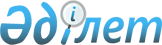 Бұқаралық ақпарат құралдары туралыҚазақстан Республикасының 1999 жылғы 23 шілдедегі N 451 Заңы.       ЗҚАИ-ның ескертпесі!       Қолданушыларға ыңғайлы болуы үшін ЗҚАИ мазмұнды жасады       МАЗМҰНЫ       Осы Заң бұқаралық ақпарат құралдары саласындағы қоғамдық қатынастарды реттейді, Қазақстан Республикасының Конституциясына сәйкес олардың бостандығына мемлекеттік кепілдіктерді белгілейді. 1-тарау. Жалпы ережелер1-бап. Осы Заңда пайдаланылатын негізгі ұғымдар       Осы Заңда мынадай негізгі ұғымдар пайдаланылады:      1) аккредиттеу - журналистi тағайындау рәсiмi және оның өкiлеттiгiн мемлекеттiк органның, қоғамдық бiрлестiктiң және ұйымның тануы;      2) бас редактор (редактор) – бұқаралық ақпарат құралының редакциясын басқаратын және оны шығару мен таратуға, эфирге шығаруға тиiсiнше өкiлеттiгi бар жеке тұлға;      3) бұқаралық ақпарат – тұлғалардың шектеусiз топтарына арналған баспа, дыбыс-бейне және өзге де хабарлары мен материалдары;      4) бұқаралық ақпарат құралы – мерзiмдi баспасөз басылымы, теле-, радиоарна, киноқұжаттама, дыбыс-бейне жазбасы және интернет-ресурстарды қоса алғанда, бұқаралық ақпаратты мерзiмдi немесе үздiксiз бұқаралық таратудың басқа да нысаны;      5) бұқаралық ақпарат құралының өнiмi – мерзiмдi баспасөз басылымының жеке нөмiрiнiң немесе дыбыс-бейне бағдарламасының таралымы немесе таралымының бiр бөлiгi, радио-, теле-, кинохроникалық бағдарламалардың жеке шығарылымы, интернет-ресурста орналастырылған ақпарат;      5-1) бұқаралық ақпарат құралдарының мониторингі – бұқаралық ақпарат құралдарының өнімін жинау және оны Қазақстан Республикасының заңнамасын сақтау тұрғысынан талдау процесі;      6) бұқаралық ақпарат құралдары саласындағы уәкiлеттi орган – бұқаралық ақпарат құралдары саласында мемлекеттiк реттеудi жүзеге асыратын мемлекеттiк орган (бұдан әрi - уәкiлеттi орган);      7) бұқаралық ақпарат құралының өнiмiн тарату – мерзiмдi баспасөз басылымдарын сату (жазылу, жеткiзу, үлестiру), радио-, телебағдарламаларды эфирге шығару, кинохроникалық бағдарламаларды көрсету және интернет-ресурстарда ақпаратты орналастыру;      8) бұқаралық ақпарат құралының редакциясы – бұқаралық ақпарат құралына материалдар жинауды, дайындауды және шығаруды жүзеге асыратын жеке тұлға не заңды тұлғаның құрылымдық бөлiмшесi болып табылатын шығармашылық ұжым;      8-1) желілік басылым – ақпараттық-коммуникациялық инфрақұрылымы Қазақстан Республикасының аумағында орналасқан, уәкілетті органда есепке қою рәсімінен өткен интернет-ресурс;      9) журналист (бұқаралық ақпарат құралының өкiлi) – еңбек қатынастары немесе өзге де шарттық қатынастар негiзiнде бұқаралық ақпарат құралы үшiн хабарламалар мен материалдар жинау, оларды өңдеу және әзiрлеу жөнiндегi қызметтi жүзеге асыратын жеке тұлға;      10) кешен – бiр бiрiмен ортақ мақсаттарымен байланысты және бiрыңғай құрылым құрайтын ғимараттар жиынтығы;      10-1) қор – бұқаралық ақпарат құралдарын қолдауға және қазақстандық журналистердің кәсіби өсуіне ықпал етуге бағытталған жобаларды іске асыру жөніндегі қызметті жүзеге асыратын, уәкілетті органның қарамағындағы заңды тұлғаның құрылымдық бөлімшесі (бұдан әрі – Қор);      10-2) мемлекеттік ақпараттық саясатты жүргізу жөніндегі мемлекеттік тапсырыс – мемлекеттік ақпараттық саясатты жүргізу үшін республикалық және жергілікті бюджеттердің қаражаты есебінен қызметтер көрсетуге арналған тапсырыс;      11) мерзiмдi баспасөз басылымы – тұрақты атауы, ағымдағы нөмiрi бар және кемiнде үш айда бiр рет шығарылатын газет, журнал, альманах, бюллетень, олардың қосымшасы;      12) порнографиялық және арнайы жыныстық-эротикалық сипаттағы кино, бейнеөнім – моральдық құндылықтарға сәйкес келмейтін, адамның ар-ожданы мен қадір-қасиетін қорлайтын жыныстық қатынасты натуралды түрде, егжей-тегжейлі фиксациялау не жыныстық әуестіктің қозуына немесе жыныстық қажеттіліктерді қанағаттандыруға ықпал ететін жыныстық қатынас процесіндегі жалаңаш гениталийлерді көрсету;      13) ресми хабар – "Ақпаратқа қол жеткізу туралы" Қазақстан Республикасының Заңына сәйкес белгіленген, ақпарат иеленуші бұқаралық ақпарат құралдары арқылы беретін және (немесе) тарататын ақпарат;      13-1) стационарлық үй-жайлар - iргетасы бар, олардың тiреу конструкциясына нұқсан келтiрмей оларды орнынан ауыстыру мүмкiн болмайтын күрделi ғимараттар, құрылыстар немесе олардың бір бөлiгi;      14) суицидті насихаттайтын ақпарат – адамды өз өмірінен әдейілеп айырылуға итермелейтін ақпарат;      15) таратушы – меншiк иесiмен, баспагермен шарт бойынша немесе өзге де заңды негiздерде бұқаралық ақпарат құралының өнiмiн таратуды жүзеге асыратын жеке немесе заңды тұлға;      16) теле-, радиоарна – кейіннен трансляциялау және (немесе) ретрансляциялау үшін хабар тарату торына сәйкес қалыптастырылған теле-, радиобағдарламалар мен дыбыс-бейне туындыларының, сюжеттер мен материалдардың жиынтығын білдіретін бұқаралық ақпарат құралы;      17) теле-, радио, кинохроникалық бағдарлама – тиісті атауы, хабар тарату көлемі бар және теле-, радиоарнаның басқа бөліктеріне қарамастан пайдаланылуы мүмкін теле-, радиоарнаның мазмұнды аяқталған бөлігі;      18) цензура – бұқаралық ақпарат құралдарының хабарламаларын және материалдарын мемлекеттiк органдармен, лауазымды адамдармен және өзге де ұйымдармен олардың талап ету бойынша немесе өзге де негiздер бойынша хабарламалар мен материалдарды не олардың жекелеген бөлiктерiн таратуды шектеу немесе оларға тыйым салу мақсатымен алдын ала келiсу;      19) эфирге шығу – ұқсас және цифрлық электромагниттi жүйелердi пайдалана отырып, теле-, радиобағдарламаларды, дыбыс-бейне жазбаларды тарату;      20) эротикалық сипаттағы өнім – гениталийлерді қоспағанда, адамдардың жыныстық қатынастарын, адам денесінің ұятты тұстарын көрсететін және порнография элементтерін қамтымайтын баспасөз басылымы немесе теле-, радиобағдарлама.      Ескерту. 1-бап жаңа редакцияда - ҚР 2012.01.18 № 546-IV (алғашқы ресми жарияланғанынан кейін күнтізбелік отыз күн өткен соң қолданысқа енгізіледі), өзгерістер енгізілді - ҚР 2012.07.10 № 36-V (алғашқы ресми жарияланғанынан кейін күнтізбелік он күн өткен соң қолданысқа енгізіледі); 24.11.2015 № 419-V (01.01.2016 бастап қолданысқа енгізіледі); 29.03.2016 № 479-V (алғашқы ресми жарияланған күнінен кейін күнтізбелік жиырма бір күн өткен соң қолданысқа енгізіледі); 22.12.2016 № 28-VI (алғашқы ресми жарияланған күнінен кейін күнтізбелік он күн өткен соң қолданысқа енгізіледі); 28.12.2017 № 128-VI (алғашқы ресми жарияланған күнінен кейін күнтізбелік он күн өткен соң қолданысқа енгізіледі); 02.07.2018 № 170-VI (алғашқы ресми жарияланған күнінен кейін алты ай өткен соң қолданысқа енгізіледі); 30.12.2020 № 394-VI (алғашқы ресми жарияланған күнінен кейін күнтізбелік он күн өткен соң қолданысқа енгізіледі) Заңдарымен.
2-бап. Сөз, ақпаратты алу және тарату бостандығы        1. Сөз, шығармашылық бостандығына, өз көзқарастары мен сенiмдерiн баспа арқылы және өзге де нысанда бiлдiруге, ақпараттарды заңда тыйым салынбаған кез келген әдiспен алуға және таратуға Қазақстан Республикасының Конституциясында кепiлдiк берiледi.       Цензураға тыйым салынады.      2. Мемлекеттiк органдар, қоғамдық бiрлестiктер, лауазымды адамдар мен бұқаралық ақпарат құралдары әрбiр азаматты оның құқығы мен мүддесiне қатысты құжаттармен, шешiмдермен және ақпарат көздерiмен танысу мүмкiндiгiн қамтамасыз етуге мiндеттi.      2-1. Бұқаралық ақпарат құралдары терроризмге қарсы іс-қимылды жүзеге асыратын мемлекеттік органдарға жәрдемдесуге міндетті.      3. Мемлекеттiк құпияларды немесе заңмен қорғалатын өзге де құпияны құрайтын мәлiметтердi жария eтуге, экстремизмді немесе терроризмдi насихаттауға және ақтауға, терроризмге қарсы операцияларды жүргiзу кезеңінде олардың техникалық тәсiлдерi мен тактикасын ашатын ақпаратты таратуға, есірткі, психотроптық заттарды, сол тектестер мен прекурсорларды, сондай-ақ қатыгездікті, зорлық-зомбылықты және порнографияны насихаттауға тыйым салынады.      4. Бұқаралық ақпарат құралын қылмыстық және әкімшілік құқық бұзушылықтар жасау мақсатында пайдалануға тыйым салынады.      Ескертпе. Осы Заңның мақсаты үшін бұқаралық ақпарат құралдарында насихаттау деп Қазақстан Республикасының заңнамасында тыйым салынған ақпарат туралы қоғамдық оң пікірді қалыптастыру және (немесе) шектеусіз адамдар тобын құқыққа қарсы әрекет жасауға немесе әрекетсіздікке итермелеу үшін көзқарас, фактілер, дәлелдер және өзге де, оның ішінде әдейі бұрмаланған ақпаратты тарату түсініледі.      Ескерту. 2-бапқа өзгерістер енгізілді - ҚР 2005.07.08 № 67-ІІІ Заңымен (Заңның қолданысқа енгізілу тәртібін 2-баптан қараңыз), 2009.02.06 № 123-IV (қолданысқа енгізілу тәртібін 2-баптан қараңыз), 2009.07.10 № 178-IV, 2013.01.08 № 63-V (алғашқы ресми жариялағанынан кейін күнтізбелік он күн өткен соң қолданысқа енгізіледі); 03.07.2014 № 227-V (01.01.2015 бастап қолданысқа енгізіледі); 28.12.2017 № 128-VI (алғашқы ресми жарияланған күнінен кейін күнтізбелік он күн өткен соң қолданысқа енгізіледі) Заңдарымен.
2-1-бап. Бұқаралық ақпарат құралдары қызметінің негізгі қағидаттары      Бұқаралық ақпарат құралдары қызметінің негізгі қағидаттары:      1) объективтілік;      2) заңдылық;      3) анықтық;      4) адамның және азаматтың жеке өмірін, ар-намысын, қадір-қасиетін құрметтеу болып табылады.      Ескерту. 1-тарау 2-1-баппен толықтырылды - ҚР 28.12.2017 № 128-VI Заңымен (алғашқы ресми жарияланған күнінен кейін күнтізбелік он күн өткен соң қолданысқа енгізіледі).
3-бап. Бұқаралық ақпарат құралдарының тілі       1. Бұқаралық ақпарат құралдары мемлекеттiк тiлде және басқа да тiлдерде таратылады.      2. Мемлекет Қазақстан Республикасының тiлдер туралы заңдарына сәйкес бұқаралық ақпаратты алу және оны тарату кезiнде әркiмнің ана тiлiн пайдалану құқығын қамтамасыз етедi.       3. Алып тасталды - ҚР 2012.01.18 № 546-IV (алғашқы ресми жарияланғанынан кейін күнтізбелік отыз күн өткен соң қолданысқа енгізіледі) Заңымен.      Ескерту. 3-бап жаңа редакцияда - ҚР 2005.07.08 № 67-ІІІ Заңымен (Заңның қолданысқа енгізілу тәртібін 2-баптан қараңыз), өзгеріс енгізілді - 2009.02.06. № 123-IV (қолданысқа енгізілу тәртібін 2-баптан қараңыз), 2012.01.18 № 546-IV (алғашқы ресми жарияланғанынан кейін күнтізбелік отыз күн өткен соң қолданысқа енгізіледі) Заңдарымен.
4-бап. Қазақстан Республикасының бұқаралық ақпарат құралдары туралы заңдары       1. Бұқаралық ақпарат құралдары туралы заңдар Қазақстан Республикасының Конституциясына негiзделедi, осы Заңнан және Қазақстан Республикасының басқа да нормативтiк құқықтық актiлерiнен тұрады.      2. Егер Қазақстан Республикасы бекiткен халықаралық шартта осы Заңдағыдан өзгеше ережелер белгіленсе, халықаралық шарттың ережелерi қолданылады.      3. Республикалық және өңірлік деңгейлерде мемлекеттік ақпарат саясатын жүргізу жөніндегі мемлекеттік тапсырысты орналастыру бөлігіндегі осы Заңда реттелген құқықтық қатынастарға Қазақстан Республикасының мемлекеттік сатып алу туралы заңнамасының күші қолданылмайды.      Ескерту. 4-бапқа өзгеріс енгізілді - ҚР 22.12.2016 № 28-VI (алғашқы ресми жарияланған күнінен кейін күнтізбелік он күн өткен соң қолданысқа енгізіледі); 30.12.2020 № 394-VI (алғашқы ресми жарияланған күнінен кейін күнтізбелік он күн өткен соң қолданысқа енгізіледі) Заңдарымен.
 1-1-тарау. Бұқаралық ақпарат құралдары саласындағы
мемлекеттік реттеу       Ескерту. 1-1-тараумен толықтырылды - ҚР 2006.01.10 № 116 (2006.01.01 бастап қолданысқа енгiзiледi) Заңымен. 4-1-бап. Бұқаралық ақпарат құралдары саласындағы мемлекеттік реттеу      Бұқаралық ақпарат құралдары саласындағы мемлекеттiк реттеу құқықтық қамтамасыз ету, Қазақстан Республикасының бұқаралық ақпарат құралдары туралы заңнамасының сақталуын мемлекеттік бақылау арқылы жүзеге асырылады.      Ескерту. 4-1-бап жаңа редакцияда - ҚР 24.11.2015 № 419-V Заңымен (01.01.2016 бастап қолданысқа енгізіледі) Заңымен.
4-2-бап. Қазақстан Республикасы Үкіметінің бұқаралық ақпарат құралдары саласындағы құзыреті      Қазақстан Республикасының Үкіметі бұқаралық ақпарат құралдары саласындағы мемлекеттік саясаттың негізгі бағыттарын әзірлейді және іске асырылуын қамтамасыз етеді.      Ескерту. 4-2-бап жаңа редакцияда – ҚР 19.04.2023 № 223-VII (алғашқы ресми жарияланған күнінен кейін күнтізбелік он күн өткен соң қолданысқа енгізіледі) Заңымен.
4-3-бап. Уәкілетті органның құзыреті       Уәкілетті орган:      1) бұқаралық ақпарат құралдары саласындағы мемлекеттік саясатты қалыптастырады және іске асырады;      2) мерзімді баспасөз басылымдарын, ақпараттық агенттiктерді және желілік басылымдарды есепке қоюды, қайта есепке алуды жүзеге асырады;      2-1) есепке қойылған мерзімді баспасөз басылымдарының, ақпараттық агенттiктер мен желілік басылымдардың тізілімдерін жүргізеді;      2-2) эротикалық сипаттағы материалдарды орналастыратын мерзімді баспасөз басылымдарын немесе интернет-ресурстарды тарататын субъектілердің тізілімін жүргізеді;       3) - 6) алып тасталды - ҚР 2012.01.18 № 546-IV (алғашқы ресми жарияланғанынан кейін күнтізбелік отыз күн өткен соң қолданысқа енгізіледі) Заңымен;      7) Қазақстан Республикасының заңнамасында белгіленген тәртіппен республикалық деңгейде мемлекеттік ақпарат саясатын жүргізу жөніндегі мемлекеттік тапсырысты қалыптастырады, орналастырады және оның жүзеге асырылуын бақылайды;      7-1) республикалық және өңірлік деңгейлерде мемлекеттік ақпараттық саясатты жүргізу жөніндегі мемлекеттік тапсырысты орналастыру қағидаларын әзірлейді және бекітеді;      7-2) республикалық деңгейде бұқаралық ақпарат құралдарында мемлекеттік ақпараттық саясатты жүргізу үшін сатып алынатын көрсетілетін қызметтердің құнын айқындау әдістемесін әзірлейді және бекітеді;      7-3) өңірлік деңгейде бұқаралық ақпарат құралдарында мемлекеттік ақпараттық саясатты жүргізу үшін сатып алынатын көрсетілетін қызметтердің құнын айқындаудың үлгілік әдістемесін әзірлейді және бекітеді;      8) бұқаралық ақпарат құралдары саласындағы халықаралық ынтымақтастықты жүзеге асырады;      8-1) Қазақстан Республикасының аумағында таратылатын шетелдік мерзімді баспасөз басылымдарын есепке алуды жүзеге асырады;      9) Қазақстан Республикасының аумағында таратылатын шетелдiк мерзімді баспасөз басылымдарын есепке алудың бiрыңғай тiзiлiмiн жүргiзедi;       10) алып тасталды - ҚР 03.07.2013 № 124-V Заңымен (алғашқы ресми жарияланғанынан кейін күнтізбелік он күн өткен соң қолданысқа енгізіледі);      11) алып тасталды – ҚР 24.11.2021 № 75-VII (алғашқы ресми жарияланған күнінен кейін күнтізбелік он күн өткен соң қолданысқа енгізіледі) Заңымен;
      11-1) Қазақстан Республикасының аумағында таратылатын шетелдiк мерзімді баспасөз басылымдарын есепке алуды жүзеге асыру қағидаларын әзірлейді және рұқсаттар және хабарламалар саласындағы уәкілетті органмен және ақпараттандыру саласындағы уәкілетті органмен келісу бойынша бекітеді;      12) журналистерді аккредиттеу ережесін бекітеді;      12-1) бұқаралық ақпарат құралдарымен өзара іс-қимыл жасау жөніндегі уәкілетті тұлға (бөлімше) туралы үлгілік ережені бекітеді;      12-2) бұқаралық ақпарат құралдарымен өзара іс-қимыл жасау жөніндегі уәкілетті тұлғаның (бөлімшенің) уәкілетті органмен өзара іс-қимыл жасау қағидаларын бекітеді;      12-3) белгілі бір аумақта халықтың тыныс-тіршілік ету жағдайлары бұзылған кезде бұқаралық ақпарат құралдарына ресми хабарларды беру қағидаларын бекітеді;      13) Қазақстан Республикасының бұқаралық ақпарат құралдары туралы заңнамасының сақталуын мемлекеттік бақылауды жүзеге асырады;      13-1) бұқаралық ақпарат құралдарының мониторингін жүзеге асырады;      13-2) Қазақстан Республикасының аумағында таратылатын бұқаралық ақпарат құралдарының мониторингін жүргізу қағидаларын және оны есептеу әдістемесін бекітеді;      13-3) мерзімді баспасөз басылымдарының міндетті тегін даналарының электрондық архивін қалыптастыру қағидаларын бекітеді;      13-4) бейбіт жиналыстарда болатын журналист (бұқаралық ақпарат құралы өкілі) қызметінің қағидаларын, журналистің айырым белгілерінің нысандарын бекітеді;      14) орталық және жергілікті атқарушы органдардың бұқаралық ақпарат құралдары мәселелері жөніндегі қызметін үйлестіреді;      14-1) Қазақстан Республикасының бұқаралық ақпарат құралдары туралы заңнамасының талаптарын бұзушылық анықталған кезде нұсқамалар береді;      15) осы Заңда, Қазақстан Республикасының өзге де заңдарында, Қазақстан Республикасы Президентінің және Қазақстан Республикасы Үкіметінің актілерінде көзделген өзге де өкілеттіктерді жүзеге асырады.      Ескерту. 4-3-бапқа өзгерістер енгізілді - ҚР 2011.07.05 № 452-IV (2011.10.13 бастап қолданысқа енгізіледі); 2012.01.18 № 546-IV (алғашқы ресми жарияланғанынан кейін күнтізбелік отыз күн өткен соң қолданысқа енгізіледі), 2012.07.10 № 36-V (алғашқы ресми жарияланғанынан кейін күнтізбелік он күн өткен соң қолданысқа енгізіледі); 03.07.2013 № 124-V (алғашқы ресми жарияланғанынан кейін күнтізбелік он күн өткен соң қолданысқа енгізіледі); 24.11.2015 № 419-V (01.01.2016 бастап қолданысқа енгізіледі); 29.03.2016 № 479-V (алғашқы ресми жарияланған күнінен кейін күнтізбелік жиырма бір күн өткен соң қолданысқа енгізіледі); 22.12.2016 № 28-VI (алғашқы ресми жарияланған күнінен кейін күнтізбелік он күн өткен соң қолданысқа енгізіледі); 28.12.2017 № 128-VI (алғашқы ресми жарияланған күнінен кейін күнтізбелік он күн өткен соң қолданысқа енгізіледі); 08.01.2019 № 215-VІ (алғашқы ресми жарияланған күнінен кейін үш ай өткен соң қолданысқа енгізіледі); 25.05.2020 № 334-VI (алғашқы ресми жарияланған күнінен кейін күнтізбелік он күн өткен соң қолданысқа енгізіледі); 30.12.2020 № 394-VI (алғашқы ресми жарияланған күнінен кейін күнтізбелік он күн өткен соң қолданысқа енгізіледі); 24.11.2021 № 75-VII (алғашқы ресми жарияланған күнінен кейін күнтізбелік он күн өткен соң қолданысқа енгізіледі); 19.04.2023 № 223-VII (алғашқы ресми жарияланған күнінен кейін күнтізбелік он күн өткен соң қолданысқа енгізіледі) Заңдарымен.
 4-4-бап. Облыстардың (республикалық маңызы бар қалалардың, астананың) жергілікті атқарушы органдарының құзыреті       Ескерту. 4-4-баптың тақырыбына өзгеріс енгізілді – ҚР 28.12.2018 № 210-VІ (алғашқы ресми жарияланған күнінен кейін күнтізбелік он күн өткен соң қолданысқа енгізіледі) Заңымен.      Облыстардың (республикалық маңызы бар қалалардың, астананың) жергілікті атқарушы органдары:      1) өңірлік бұқаралық ақпарат құралдары арқылы мемлекеттік ақпараттық саясатты іске асырады;       2) алып тасталды - ҚР 24.11.2015 № 419-V (01.01.2016 бастап қолданысқа енгізіледі) Заңымен.       3) алып тасталды - ҚР 2012.07.10 № 36-V (алғашқы ресми жарияланғанынан кейін күнтізбелік он күн өткен соң қолданысқа енгізіледі) Заңымен;      4) Қазақстан Республикасының заңнамасында белгіленген тәртіппен өңірлік деңгейде мемлекеттік ақпараттық саясатты жүргізу жөніндегі мемлекеттік тапсырысты қалыптастырады, орналастырады және оның жүзеге асырылуын бақылайды;      4-1) өңірлік деңгейде бұқаралық ақпарат құралдарында мемлекеттік ақпараттық саясатты жүргізу үшін сатып алынатын көрсетілетін қызметтердің құнын айқындаудың үлгілік әдістемесі негізінде өңірлік деңгейде бұқаралық ақпарат құралдарында мемлекеттік ақпараттық саясатты жүргізу үшін сатып алынатын көрсетілетін қызметтердің құнын айқындау әдістемесін әзірлейді және бекітеді;       5) алып тасталды - ҚР 24.11.2015 № 419-V (01.01.2016 бастап қолданысқа енгізіледі) Заңымен.       6) алып тасталды - ҚР 24.11.2015 № 419-V (01.01.2016 бастап қолданысқа енгізіледі) Заңымен.      7) жергілікті мемлекеттік басқару мүддесінде Қазақстан Республикасының заңнамасымен жергілікті атқарушы органдарға жүктелетін өзге де өкілеттіктерді жүзеге асырады.      Ескерту. 4-4-бапқа өзгеріс енгізілді - ҚР 2010.03.19 № 258-IV, 2011.07.05 № 452-IV (2011.10.13 бастап қолданысқа енгізіледі), 2012.01.18 № 546-IV (алғашқы ресми жарияланғанынан кейін күнтізбелік отыз күн өткен соң қолданысқа енгізіледі), 2012.07.10 № 36-V (алғашқы ресми жарияланғанынан кейін күнтізбелік он күн өткен соң қолданысқа енгізіледі); 24.11.2015 № 419-V (01.01.2016 бастап қолданысқа енгізіледі); 28.12.2018 № 210-VІ (алғашқы ресми жарияланған күнінен кейін күнтізбелік он күн өткен соң қолданысқа енгізіледі); 30.12.2020 № 394-VI (алғашқы ресми жарияланған күнінен кейін күнтізбелік он күн өткен соң қолданысқа енгізіледі) Заңдарымен.
4-5-бап. Қазақстан Республикасының бұқаралық ақпарат құралдары туралы заңнамасының сақталуын мемлекеттік бақылау        Ескерту. 4-5-баптың тақырыбына өзгеріс енгізілді - ҚР 24.11.2015 № 419-V Заңымен (01.01.2016 бастап қолданысқа енгізіледі).       1. Алып тасталды - ҚР 24.11.2015 № 419-V Заңымен (01.01.2016 бастап қолданысқа енгізіледі).       2. Алып тасталды - ҚР 24.11.2015 № 419-V Заңымен (01.01.2016 бастап қолданысқа енгізіледі).      3. Қазақстан Республикасының бұқаралық ақпарат құралдары туралы заңнамасының сақталуын мемлекеттік бақылауды уәкілетті орган Қазақстан Республикасының Кәсіпкерлік кодексіне сәйкес тексерулер және бақылау субъектісіне (объектісіне) бару арқылы профилактикалық бақылау нысанында, сондай-ақ Қазақстан Республикасының Кәсіпкерлік кодексіне және осы Заңға сәйкес бақылау субъектісіне (объектісіне) бармай профилактикалық бақылау нысанында жүзеге асырады.      4. Алып тасталды - ҚР 24.05.2018 № 156-VI Заңымен (алғашқы ресми жарияланған күнінен кейін күнтізбелік он күн өткен соң қолданысқа енгізіледі).
       4-1. Мерзімді баспасөз басылымдарының, теле-, радиоарналардың, киноқұжаттаманың, дыбыс-бейне жазбасының және интернет-ресурстарды қоса алғанда, бұқаралық ақпаратты мерзімді немесе үздіксіз жария таратудың өзге нысанының қызметі бұқаралық ақпарат құралдары саласында бақылау субъектісіне (объектісіне) бармай профилактикалық бақылау объектісі болып табылады.       Бұқаралық ақпарат құралдарының меншік иелері бақылау субъектілері болып табылады.      Бұзушылықтардың уақтылы жолын кесу және оларға жол бермеу, бақылау субъектісіне (объектісіне) бармай профилактикалық бақылаудың нәтижелері бойынша уәкілетті орган анықтаған бұзушылықтарды өз бетінше жою құқығын бақылау субъектілеріне беру және оларға әкімшілік жүктемені азайту бақылау субъектісіне (объектісіне) бармай профилактикалық бақылаудың мақсаттары болып табылады.      Бақылау субъектісіне (объектісіне) бармай профилактикалық бақылау әртүрлі ақпарат көздерінен алынған мәліметтерді талдау арқылы, оның ішінде бұқаралық ақпарат құралдарына мониторинг жүргізу қағидаларында айқындалған тәртіппен жүргізіледі.      Бақылау субъектісіне (объектісіне) бармай профилактикалық бақылаудың нәтижелері бойынша бұзушылықтар анықталған жағдайда, уәкілетті орган бақылау субъектісіне бұзушылықтар анықталған күннен бастап бес жұмыс күнінен кешіктірілмейтін мерзімде ұсыным жібереді.      Ұсыным бақылау субъектісіне жеке қолын қойғызып немесе оны жөнелту және алу фактілерін растайтын өзге де тәсілмен табыс етілуге тиіс.      Төменде санамаланған тәсілдердің бірімен жіберілген ұсыным мынадай жағдайларда:       1) қолма-қол – ұсынымда алғаны туралы белгі қойылған күннен бастап;       2) поштамен – тапсырысты хатпен пошта жөнелтілімін алғаны туралы хабардар етілген күннен бастап;      3) электрондық тәсілмен – уәкілетті орган сұрау салған кезде хатта көрсетілген бақылау субъектісінің электрондық мекенжайына уәкілетті орган жөнелткен күннен бастап табыс етілген болып саналады.      Бақылау субъектісіне (объектісіне) бармай профилактикалық бақылаудың нәтижелері бойынша анықталған бұзушылықтарды жою туралы ұсыным табыс етілген күнінен кейінгі күннен бастап он жұмыс күні ішінде орындалуға тиіс.      Бақылау субъектісі ұсынымда көрсетілген бұзушылықтармен келіспеген жағдайда, ұсынымды жіберген уәкілетті органға ұсыным табыс етілген күннен кейінгі күннен бастап бес жұмыс күні ішінде қарсылық жіберуге құқылы.      Бақылау субъектісіне (объектісіне) бармай профилактикалық бақылаудың нәтижелері бойынша анықталған бұзушылықтарды жою туралы ұсынымды белгіленген мерзімде орындамау бақылау субъектісіне (объектісіне) бару арқылы профилактикалық бақылау жүргізудің жартыжылдық тізіміне қосу арқылы бақылау субъектісіне (объектісіне) бару арқылы профилактикалық бақылауды тағайындауға алып келеді.      Бақылау субъектісіне (объектісіне) бармай профилактикалық бақылау күніне бір реттен жиілетпей жүргізіледі.       5. Алып тасталды - ҚР 2011.01.06 № 378-IV (алғашқы ресми жарияланғанынан кейін күнтізбелік он күн өткен соң қолданысқа енгізіледі) Заңымен.      Ескерту. 4-5-баппен толықтырылды - ҚР 2006.01.31. № 125 (қолданысқа енгізілу тәртібін 2-баптан қараңыз) Заңымен, өзгерістер енгізілді - ҚР 2011.01.06 № 378-IV (алғашқы ресми жарияланғанынан кейін күнтізбелік он күн өткен соң қолданысқа енгізіледі); 29.10.2015 № 376-V (01.01.2016 бастап қолданысқа енгізіледі); 24.11.2015 № 419-V (01.01.2016 бастап қолданысқа енгізіледі); 24.05.2018 № 156-VI (алғашқы ресми жарияланған күнінен кейін күнтізбелік он күн өткен соң қолданысқа енгізіледі) Заңдарымен.
 1-2-тарау. Республикалық және өңірлік деңгейлердегі мемлекеттік ақпараттық саясаттың  кейбір мәселелері       Ескерту. 1-2-тараумен толықтырылды – ҚР 30.12.2020 № 394-VI (алғашқы ресми жарияланған күнінен кейін күнтізбелік он күн өткен соң қолданысқа енгізіледі) Заңымен.4-6-бап. Мемлекеттік ақпараттық саясат мәселелері жөніндегі республикалық комиссия      1. Мемлекеттік ақпараттық саясатты жүргізу кезінде қоғамдық мүдделерді ескеру және қорғау, сондай-ақ халықтың ақпаратқа қажеттіліктерін қанағаттандыру мақсатында уәкілетті орган жанынан Мемлекеттік ақпараттық саясат мәселелері жөніндегі республикалық комиссия құрылады.      2. Мемлекеттік ақпараттық саясат мәселелері жөніндегі республикалық комиссияның негізгі функциялары мыналар болып табылады:      1) уәкілетті орган айқындайтын тәртіпке сәйкес өңірлік деңгейдегі мемлекеттік ақпараттық саясаттың тақырыптық бағыттарының тізбесін қарау және ұсыныстарды тұжырымдау;      2) республикалық және өңірлік деңгейлерде мемлекеттік ақпараттық саясатты жүргізу жөніндегі мемлекеттік тапсырысты орналастыру қағидаларына сәйкес республикалық және өңірлік деңгейлерде мемлекеттік ақпараттық саясатты жүргізу жөніндегі мемлекеттік тапсырысты алуға үміткерлердің өтінімдерін қарау және ұсыныстарды тұжырымдау;      3) Мемлекеттік ақпараттық саясат мәселелері жөніндегі республикалық комиссия туралы ережеде көзделген өзге де өкілеттіктерді жүзеге асыру.       3. Уәкілетті орган Мемлекеттік ақпараттық саясат мәселелері жөніндегі республикалық комиссия туралы ережені және оның құрамын, сондай-ақ мемлекеттік ақпараттық саясат мәселелері жөніндегі өңірлік комиссиялар туралы үлгілік ережені бекітеді. 4-7-бап. Мемлекеттік ақпараттық саясат мәселелері  жөніндегі өңірлік комиссиялар      1. Мемлекеттік ақпараттық саясатты жүргізу кезінде қоғамдық мүдделерді ескеру және қорғау, сондай-ақ халықтың ақпаратқа қажеттіліктерін қанағаттандыру мақсатында жергілікті атқарушы органдар жанынан мемлекеттік ақпараттық саясат мәселелері жөніндегі өңірлік комиссиялар құрылады.      2. Мемлекеттік ақпараттық саясат мәселелері жөніндегі өңірлік комиссиялардың негізгі функциялары мыналар болып табылады:      1) республикалық және өңірлік деңгейлерде мемлекеттік ақпараттық саясатты жүргізу жөніндегі мемлекеттік тапсырысты орналастыру қағидаларына сәйкес өңірлік деңгейде мемлекеттік ақпараттық саясатты жүргізу жөніндегі мемлекеттік тапсырысты алуға үміткерлердің өтінімдерін қарау және ұсыныстарды тұжырымдау;      2) республикалық және өңірлік деңгейлерде мемлекеттік ақпараттық саясатты жүргізу жөніндегі мемлекеттік тапсырысты орналастыру қағидаларына сәйкес өңірлік деңгейде мемлекеттік ақпараттық саясатты жүргізу жөніндегі мемлекеттік тапсырысты алуға үміткерлердің өтінімдерін Мемлекеттік ақпараттық саясат мәселелері жөніндегі республикалық комиссияның қарауына және ұсынымдар алу үшін жіберу;      3) мемлекеттік ақпараттық саясат мәселелері жөніндегі өңірлік комиссиялар туралы үлгілік ережеде көзделген өзге де өкілеттіктерді жүзеге асыру.      3. Өңірлік комиссия өз қызметінде мемлекеттік ақпараттық саясат мәселелері жөніндегі өңірлік комиссиялар туралы үлгілік ережені басшылыққа алады."; 2-тарау. Бұқаралық ақпарат құралдарының қызметін ұйымдастыру5-бап. Бұқаралық ақпарат құралын құру құқығы       1. Бұқаралық ақпарат құралын құру құқығы Қазақстан Республикасының заңнамасына сәйкес жеке және заңды тұлғаларға тиесілі.      Бұқаралық ақпарат құралы заңды тұлға нысанында да, заңды тұлғаның құрылымдық бөлiмшесi нысанында да құрылуы мүмкiн.      Бұқаралық ақпарат құралының өнiмiн шығаруды (эфирге шығаруды) жүзеге асыруға, ақпараттық сипаттағы хабарламалар мен материалдарды таратуға теле-, радиоарнаны, мерзiмдi баспасөз басылымын, ақпараттық агенттiкті және (немесе) желілік басылымды есепке қою туралы куәлiк негіз болып табылады.      Бұл талаптар интернет-ресурстарға қолданылмайды.      2. Қазақстан Республикасындағы бұқаралық ақпарат құралы меншiк иесiнің немесе осы саладағы қызметті жүзеге асырушының – заңды тұлғаның акцияларының (үлестерiнiң, пайларының) 20 пайызынан астамын шетелдiкдіктердің және шетелдік заңды тұлғалардың, азаматтығы жоқ адамдардың тiкелей және (немесе) жанама иеленуiне, пайдалануына, билiк етуiне және (немесе) басқаруына тыйым салынады.      Осы тармақтың бiрiншi бөлiгiнiң ережесi электрондық коммерцияға арналған интернет-ресурстарға қолданылмайды.      Ескерту. 5-бапқа өзгерістер енгізілді - ҚР 2001.05.03 № 181, 2009.02.06 № 123-IV (қолданысқа енгізілу тәртібін 2-баптан қараңыз), 2009.07.10 № 178-IV, 2012.01.18 № 546-IV (алғашқы ресми жарияланғанынан кейін күнтізбелік отыз күн өткен соң қолданысқа енгізіледі); 24.11.2015 № 419-V (01.01.2016 бастап қолданысқа енгізіледі); 28.12.2017 № 128-VI (алғашқы ресми жарияланған күнінен кейін күнтізбелік он күн өткен соң қолданысқа енгізіледі); 02.04.2019 № 241-VI (алғашқы ресми жарияланған күнінен кейін күнтізбелік он күн өткен соң қолданысқа енгізіледі) Заңдарымен.
 6-бап. Бұқаралық ақпарат құралының меншік иесі       1. Меншік иесі - бұқаралық ақпарат құралын иелену, пайдалану және оған билік ету құқығын жүзеге асыратын жеке немесе заңды тұлға, не жеке және (немесе) заңды тұлғалардың бірлестігі.       2. Бұқаралық ақпарат құралының меншік иесі тиісті шарт негізінде өзінің меншікті, сондай-ақ басқа да бұқаралық ақпарат құралдарына қатысты редакция, редактор, журналист, баспагер, таратушы ретінде іс-қимыл жасауға құқылы. 7-бап. Бұқаралық ақпарат құралының редакциясы       1. Редакция меншік иесінің тапсыруы бойынша бұқаралық ақпарат құралын әзірлеуді және шығаруды (эфирге шығаруды) жүзеге асырады.      2. Редакцияға бас редактор (редактор) басшылық етеді.       2-1. Мыналар:       1) сот іс-әрекетке қабілетсіз деп танылған азаматтар;      2) тағайындау кезінде заңда белгiленген тәртiппен соттылығы алынбаған немесе өтелмеген азаматтар;      3) шетелдiктер не азаматтығы жоқ адамдар;      4) өздерiнiң кiнәсiнен бұқаралық ақпарат құралының шығарылуы (эфирге шығуы) сот шешiмiмен тоқтатылған бұқаралық ақпарат құралының бас редакторлары (редакторлары) болған азаматтар соттың шешiмi заңды күшiне енген күннен бастап үш жыл iшiнде бас редактор (редактор) бола алмайды.       3. Меншік иесі мен редакция арасындағы қатынастар жарғымен және шартпен реттеледі.       Ескерту. 7-бапқа өзгеріс енгізілді - ҚР 2005.07.08 № 67-ІІІ Заңымен (Заңның қолданысқа енгізілу тәртібін 2-баптан қараңыз), 2006.07.05. № 156 (қолданысқа енгізілу тәртібін 2-баптан қараңыз) Заңдарымен. 
 8-бап. Ақпарат агенттігі       1. Ақпарат агенттігі - Қазақстан Республикасының заң актілеріне сәйкес тіркелген, қызметі ақпараттық сипаттағы хабарлар мен материалдарды жинауға, қайта өңдеуге және таратуға бағытталған заңды тұлға.      2. Ақпарат агенттігінің хабарлары мен материалдарында оның атауы мен шығарылған уақыты қоса берілуге тиіс.      3. Ақпарат агенттігінің хабарлары мен материалдарын бұқаралық ақпарат құралдары таратқан кезде ақпарат агенттігіне сілтеме жасауға міндетті.       4. Ақпарат агенттігіне осы Заңның 2, 10-баптарының күші қолданылады.9-бап. Бұқаралық ақпарат құралының баспагері       1. Баспагер - бұқаралық ақпарат құралының өнімін өндіруді материалдық-техникалық жағынан қамтамасыз етуді жүзеге асыратын жеке немесе заңды тұлға.       2. Егер меншік иесі бұқаралық ақпарат құралының әрі баспагері болмаса, меншік иесі мен баспагердің құқықтары, міндеттері мен жауапкершілігі жеке шартпен белгіленеді. 10-бап. Мерзімді баспасөз басылымын, ақпараттық агенттікті және желілік басылымды есепке қою немесе қайта есепке алу      1. Қазақстан Республикасының аумағында әрекет ететін мерзімді баспасөз басылымдары, ақпараттық агенттіктер міндетті түрде есепке қойылуға жатады.      Интернет-ресурсты желілік басылым ретінде есепке қою ерікті түрде жүзеге асырылады.      2. Есепке қою немесе қайта есепке алу үшін мерзімді баспасөз басылымының, ақпараттық агенттіктің және желілік басылымның меншік иесі не ол уәкілеттік берген тұлға осы Заңның 11-бабының талаптарына сай келетін өтініш береді.      3. Мерзімді баспасөз басылымын немесе ақпараттық агенттікті не желілік басылымды есепке қойған кезде, сондай-ақ мерзімді баспасөз басылымының немесе ақпараттық агенттіктің не желілік басылымның есепке қойылғанын куәландыратын құжаттың телнұсқасын алған кезде "Салық және бюджетке төленетін басқа да міндетті төлемдер туралы" Қазақстан Республикасының Кодексінде (Салық кодексі) айқындалатын тәртіппен алым алынады.      4. Мерзiмдi баспасөз басылымын немесе ақпараттық агенттікті не желілік басылымды есепке қою немесе қайта есепке алу туралы өтiнiш түскен күнiнен бастап он жұмыс күні iшiнде қаралуға жатады. Өтiнiштi қарау қорытындылары бойынша уәкiлеттi орган мерзiмдi баспасөз басылымының немесе ақпараттық агенттіктің не желілік басылымның меншiк иесiне есепке қою немесе қайта есепке алу туралы куәлiк бередi не одан мынадай негiздер бойынша:      1) егер уәкiлеттi орган бұрын сол атаумен және сол аумаққа таралатын не оның атауы бұрын құрылған мерзiмдi баспасөз басылымының, ақпараттық агенттіктің және желілік басылымның атауымен айырғысыз дәрежеде ұқсас мерзiмдi баспасөз басылымын, ақпараттық агенттікті және желілік басылымды есепке қойғаны немесе қайта есепке алғаны туралы куәлiк берген болса;      2) егер өтiнiштiң мазмұны осы Заңның 11-бабының талаптарына сай келмейтiн болса;      3) егер мерзiмдi баспасөз басылымын, ақпараттық агенттікті және желілік басылымды есепке қою үшiн алым төленбесе;      4) егер меншiк иесiнiң ауысуына орай мерзiмдi баспасөз басылымын немесе ақпараттық агенттікті не желілік басылымды қайта есепке алу туралы өтiнiште мерзiмдi баспасөз басылымына немесе ақпараттық агенттікке не желілік басылымға меншiк құқықтарын басқа тұлғаға берудi растайтын шарттың нөмірі мен күні көрсетілмесе;      5) егер шығарылуын бұрын сот тоқтатқан, атауы (атауының бiр бөлiгi) бiрдей және тақырыптық бағыты дәл сондай мерзiмдi баспасөз басылымы немесе ақпараттық агенттік не желілік басылым есепке қоюға мәлiмделген болса не атауы мен тақырыптық бағытын қайталайтын мерзiмдi баспасөз басылымы немесе ақпараттық агенттік не желілік басылым мәлiмделген болса, сондай-ақ шығарылуы сот шешiмiмен тоқтатылған мерзiмдi баспасөз басылымының немесе ақпараттық агенттіктің не желілік басылымның меншiк иесi немесе бас редакторы (редакторы) соттың шешiмi заңды күшiне енген күннен бастап үш жыл iшiнде өтiнiш берген жағдайда бас тартады.      5. Мерзімді баспасөз басылымының меншік иесі есепке қою туралы куәлікті алған күннен бастап үш ай ішінде мерзімді баспасөз басылымының өнімін шығаруға кірісу құқығын сақтайды.      Ақпараттық агенттіктің немесе желілік басылымның меншік иелері есепке қою туралы куәлікті алған күннен бастап алты ай ішінде хабарлар мен материалдарды таратуға кірісу құқығын сақтайды.      Мерзімді баспасөз басылымының немесе ақпараттық агенттіктің не желілік басылымның шығарылуын сот тоқтата тұрған жағдайларды қоспағанда, мерзімді баспасөз басылымының немесе ақпараттық агенттіктің не желілік басылымның өнімін шығару мерзімін өткізіп алған, сондай-ақ мерзімді баспасөз басылымының немесе ақпараттық агенттіктің не желілік басылымның өнімін шығару үш ай бойы тоқтап қалған жағдайда, уәкілетті органның шешімімен мерзімді баспасөз басылымын немесе ақпараттық агенттікті не желілік басылымды есепке қою туралы куәліктің күші жойылды деп танылады.      Егер мемлекеттік бақылау қорытындылары бойынша желілік басылымның меншік иесінің ақпараттық-коммуникациялық инфрақұрылымының Қазақстан Республикасынан тыс жерде орналасқаны анықталса, уәкілетті органның шешімімен желілік басылымды есепке қою туралы куәліктің күші жойылды деп танылады.      Меншік иесінің немесе соттың шешімі бойынша мерзімді баспасөз басылымын, ақпараттық агенттікті немесе желілік басылымды есепке қою туралы куәліктің күші жойылды деп танылған жағдайда, бұқаралық ақпарат құралын шығару тоқтатылады.      6. Мерзімді баспасөз басылымы, ақпараттық агенттік және желілік басылым меншік иесі ауысқан немесе оның атауы, сондай-ақ басылымның не материалдар мен хабарлардың аты, тілі, таралу аумағы, негізгі тақырыптық бағыты және шығарылу мерзімділігі өзгерген жағдайларда қайта есепке алынуға жатады.      Ескерту. 10-бап жаңа редакцияда - ҚР 24.11.2015 № 419-V Заңымен (01.01.2016 бастап қолданысқа енгізіледі); өзгеріс енгізілді - ҚР 28.12.2017 № 128-VI (алғашқы ресми жарияланған күнінен кейін күнтізбелік он күн өткен соң қолданысқа енгізіледі) Заңымен.
11-бап. Мерзімді баспасөз басылымын, ақпараттық агенттікті және желілік басылымды есепке қою немесе қайта есепке алу туралы өтініш      1. Мерзiмдi баспасөз басылымын, ақпараттық агенттікті және желілік басылымды есепке қою немесе қайта есепке алу туралы өтiнiште:      1) мерзiмдi баспасөз басылымының немесе ақпараттық агенттіктің не желілік басылымның меншiк иесiнiң – жеке тұлғаның тегі, аты және әкесінің аты (егер ол жеке басты куәландыратын құжатта көрсетілсе), жеке сәйкестендіру нөмірі, тұрғылықты жерi, мерзiмдi баспасөз басылымының немесе ақпараттық агенттіктің не желілік басылымның меншiк иесiнiң – заңды тұлғаның атауы, бизнес-сәйкестендіру нөмірі, орналасқан жерi;      2) мерзiмдi баспасөз басылымының немесе ақпараттық агенттіктің не желілік басылымның материалдары мен хабарларының тiлi (тiлдерi);      3) шығарылымның болжамды мерзiмдiлiгi;      4) негiзгi тақырыптық бағыты;      5) таралу аумағы;      6) бас редактордың (редактордың) тегi, аты, әкесiнiң аты (егер ол жеке басты куәландыратын құжатта көрсетілсе);      7) редакцияның мекенжайы көрсетiлуге тиiс.      2. Мерзімді баспасөз басылымын, ақпараттық агенттікті және желілік басылымды есепке қою немесе қайта есепке алу кезiнде өзге талаптарды қоюға тыйым салынады.      Ескерту. 11-бап жаңа редакцияда - ҚР 24.11.2015 № 419-V Заңымен (01.01.2016 бастап қолданысқа енгізіледі).
 12-бап. Бұқаралық ақпарат құралын есепке қоюдан босату        Таралымы:        - жүз данаға жетпейтін мерзімді баспасөз басылымдарын;        - ресми, нормативтік және өзге де актілерді;        - сот практикасының бюллетеньдерін.       Ескерту. 12-бапқа өзгерістер енгізілді - ҚР 2001.05.03 № 181, 2012.01.18 № 546-IV (алғашқы ресми жарияланғанынан кейін күнтізбелік отыз күн өткен соң қолданысқа енгізіледі) Заңдарымен.
13-бап. Бұқаралық ақпарат құралын шығаруды не бұқаралық ақпарат құралының өнімін таратуды тоқтата тұру және тоқтату       1. Уәкілетті органда есепке қойылған бұқаралық ақпарат құралының өнімін шығару немесе тарату меншік иесінің немесе соттың шешімі бойынша тоқтатыла тұруы не тоқтатылуы мүмкін.       2. Тоқтата тұру деп басылымдардың бiр немесе бiрнеше нөмiрiнiң шығарылуын, теле-, радиобағдарламалардың, теле-, радиоарналардың эфирге шығуын уақытша тоқтату, желілік басылымның қызметін, сондай-ақ бұқаралық ақпарат құралының өнімін таратуды тоқтата тұруға негіз болған себептер жойылғанға дейін уақытша тоқтата тұру түсiнiледi.       Бұқаралық ақпарат құралын шығаруды не бұқаралық ақпарат құралының өнiмiн таратуды тоқтата тұруға үш айдан аспайтын мерзiмге жол берiледi.       3. Қатыгездiк пен зорлық-зомбылықты, әлеуметтiк, нәсiлдiк, ұлттық, дiни, тектiк-топтық және рулық басымдықты насихаттау немесе үгiттеу, мемлекеттiк құпияларды құрайтын мәлiметтердi немесе заңмен қорғалатын өзге де құпияны жария ету, суицидті насихаттайтын, терроризмге қарсы операцияларды жүргiзу кезеңiнде олардың техникалық тәсiлдерi мен тактикасын ашатын ақпаратты тарату, есірткі, психотроптық заттарды, сол тектестер мен прекурсорларды насихаттау, порнографиялық және арнайы сексуалдық-эротикалық сипаттағы теле-, радиобағдарламаларды, теле-, радиоарналарды тарату, сондай-ақ кино және бейнеөнімдерін көрсету, бұқаралық ақпарат құралын сайлау алдындағы үгiт жүргiзу, шетелдiктердiң, азаматтығы жоқ адамдардың, шетелдiк заңды тұлғалардың және халықаралық ұйымдардың кандидаттарды, партиялық тiзiмiн ұсынған саяси партияларды ұсынуға және сайлауға, сайлауда белгiлi бiр нәтижеге қол жеткiзуге кедергi болатын және (немесе) ықпал ететiн қызметтi жүзеге асыру шарттарын бұзу, үгiтке тыйым салынған кезеңде оны жүргiзу, ереуiлге қатысуға немесе қатысудан бас тартуға мәжбүрлеу, Қазақстан Республикасының бейбiт жиналыстарды ұйымдастыру және өткiзу тәртiбi туралы, Интернетте авторлық құқық және сабақтас құқықтар туралы заңнамасын бұзу мақсатында пайдалану, сондай-ақ осы Заңның 10-бабының 6-тармағында көзделген талаптарды бұзу Қазақстан Республикасының заңдарында белгiленген тәртiппен бұқаралық ақпарат құралының шығарылуын не бұқаралық ақпарат құралы өнiмiнiң таратылуын тоқтата тұруға негiз болып табылады.       4. Қазақстан Республикасының конституциялық құрылысын күштеп өзгертуді, оның тұтастығын бұзуды, мемлекет қауіпсіздігіне нұқсан келтіруді, соғысты насихаттау және үгіттеу, экстремизмді немесе терроризмді насихаттау, ұлтаралық және конфессияаралық өшпенділікті өршітуге бағытталған материалдарды жариялау және ақпаратты тарату, сондай-ақ белгіленген мерзімде бұқаралық ақпарат құралын шығаруды не бұқаралық ақпарат құралының өнімін таратуды тоқтата тұру себептерін жоймау бұқаралық ақпарат құралының шығарылуын не бұқаралық ақпарат құралы өнімінің таратылуын тоқтатуға негіз болып табылады.        5. Меншік иесінің не соттың шешімі бойынша бұқаралық ақпарат құралының шығуын не бұқаралық ақпарат құралы өнімінің таратылуын тоқтата тұрған не тоқтатқан жағдайда, уәкілетті органға хабарлама жіберіледі.        Бұқаралық ақпарат құралын шығаруды не бұқаралық ақпарат құралының өнімін таратуды тоқтату оны есепке қою туралы куәліктің күшін жоюға әкеп соғады .       6. Интернет-ресурс бұқаралық ақпарат құралы болып табылғанда, бұқаралық ақпарат құралын не бұқаралық ақпарат құралының өнімдерін шығару соттың заңды күшіне енген шешімі бойынша тоқтатыла тұрған не тоқтатылған жағдайда, уәкілетті мемлекеттік органдар, интернет-ресурстардың меншік иелері бұқаралық ақпарат құралын шығаруды не бұқаралық ақпарат құралының өнімдерін Қазақстан Республикасының аумағында таратуды тоқтата тұруға немесе тоқтатуға міндетті.      7. Интернет-ресурс бұқаралық ақпарат құралы болып табылғанда, соттың бұқаралық ақпарат құралының өнімін таратуды не бұқаралық ақпарат құралын шығаруды тоқтата тұру туралы шешімінің заңды күшіне енуі домендік атты дәл сол немесе қайталанатын атаумен пайдалануға үш айдан аспайтын мерзімге тыйым салуға әкеп соғады.      Интернет-ресурс бұқаралық ақпарат құралы болып табылғанда, соттың бұқаралық ақпарат құралының өнімін таратуды не бұқаралық ақпарат құралын шығаруды тоқтату туралы шешімі домендік атты тіркеудің күшін жоюға және тіркелуі сот шешімімен жойылған домендік атты дәл сол немесе қайталайтын атаумен бір жыл ішінде пайдалануға тыйым салуға әкеп соғады.      Ескерту. 13-бап жаңа редакцияда - ҚР 2009.07.10 № 178-IV Заңымен, өзгерістер енгізілді - ҚР 2012.01.12 № 537-IV (алғашқы ресми жарияланғанынан кейiн күнтiзбелiк он күн өткен соң қолданысқа енгiзiледi), 2012.01.18 № 546-IV (алғашқы ресми жарияланғанынан кейін күнтізбелік отыз күн өткен соң қолданысқа енгізіледі); 03.07.2014 № 227-V (01.01.2015 бастап қолданысқа енгізіледі); 24.11.2015 № 419-V (01.01.2016 бастап қолданысқа енгізіледі); 28.12.2017 № 128-VI (алғашқы ресми жарияланған күнінен кейін күнтізбелік он күн өткен соң қолданысқа енгізіледі); 25.05.2020 № 334-VI (алғашқы ресми жарияланған күнінен кейін күнтізбелік он күн өткен соң қолданысқа енгізіледі) Заңдарымен.
13-1-бап. Қор      Қор:      1) қазақстандық журналистерді оқыту және олардың біліктілігін арттыру жөніндегі жобаларды іске асырады;      2) республикалық және өңірлік форумдарды ұйымдастырады және өткізеді;      3) алып тасталды - ҚР 02.07.2018 № 170-VІ (алғашқы ресми жарияланған күнінен кейін алты ай өткен соң қолданысқа енгізіледі) Заңымен;
      4) алып тасталды - ҚР 02.07.2018 № 170-VІ (алғашқы ресми жарияланған күнінен кейін алты ай өткен соң қолданысқа енгізіледі) Заңымен;
      5) журналистика саласындағы кадрларға қажеттілікті айқындауға және қазақстандық жоғары оқу орындарының журналистика факультеттерінің оқу бағдарламаларын қалыптастыруға қатысады;      6) масс-медиа саласында зерттеулер жүргізеді;      7) Қазақстанды халықаралық аренада ілгерілетуге бағытталған жобаларды іске асырады;      8) балалар арасында ақпараттық мәдениетті ілгерілетуді жүзеге асырады;      9) алып тасталды - ҚР 02.07.2018 № 170-VІ (алғашқы ресми жарияланған күнінен кейін алты ай өткен соң қолданысқа енгізіледі) Заңымен.
      Ескерту. 2-тарау 13-1-баппен толықтырылды - ҚР 29.03.2016 № 479-V (алғашқы ресми жарияланған күнінен кейін күнтізбелік жиырма бір күн өткен соң қолданысқа енгізіледі); жаңа редакцияда - ҚР 22.12.2016 № 28-VI (алғашқы ресми жарияланған күнінен кейін күнтізбелік он күн өткен соң қолданысқа енгізіледі); 02.07.2018 № 170-VI (алғашқы ресми жарияланған күнінен кейін алты ай өткен соң қолданысқа енгізіледі) Заңдарымен.
  3-тарау. Бұқаралық ақпарат құралдарының өнімін тарату       Ескерту. 3-тараудың тақырыбына өзгеріс енгізілді - ҚР 2009.02.06 № 123-IV (қолданысқа енгізілу тәртібін 2-баптан қараңыз) Заңымен. 14-бап. Бұқаралық ақпарат құралдарын тарату       1. Бұқаралық ақпарат құралдарының өнімін таратуды меншік иесінің шешімі бойынша оның өзі не шарт негізінде немесе өзге де заңды негіздерде редакция, баспагер, сондай-ақ ұйымдар мен азаматтар жүзеге асырады.       1-1. Бұқаралық ақпарат құралдарына бұқаралық ақпарат құралдарының өнімдерін дайындау, жариялау, қайталап көрсету және тарату кезінде мынадай жағдайларда:       1) егер осы адам ойын-сауық мәдени-бұқаралық, мәдениет саласында әлеуметтік маңызы бар, спорттық-бұқаралық іс-шараларда, бейбіт жиналыстарда және өзге де жария іс-шараларда болса немесе оларға қатысса;       2) егер таратылатын ақпаратта адамның бет-бейнесі және осы адамның қызметтік жұмысымен және (немесе) жария қызметімен байланысты мәліметтер қамтылса, сондай-ақ оны адамның өзі, оның заңды өкілі немесе уәкілетті тұлға қолжетімділігі шектелмеген көздерде жарияласа;       Ескертпе!
      ҚР Конституциялық Сотының 21.04.2023 № 11 нормативтік қаулысын қараңыз.
      3) егер бейнеленетін адамды пайдалану конституциялық құрылысты қорғау, қоғамдық тәртіпті, адамның құқықтары мен бостандықтарын, халықтың денсаулығы мен имандылығын сақтау мақсатында жүзеге асырылатын болса, бейнеленетін адамның келісімі талап етілмейді.      2. Эротикалық сипаттағы материалдарды жариялайтын мерзімді баспасөз басылымдарын:      1) стационарлық емес үй-жайларда;      2) мөлдiр ораммен буып-түйiлмеген күйiнде;      3) білім беру ұйымдарының, балалар мекемелерінің, ғибадат үйлерінің (ғимараттарының) үй-жайларында және аумақтарында;      4) жасы он сегізге толмаған адамдарға бөлшек саудада сатуға тыйым салынады.      2-1. Субъектілер эротикалық сипаттағы материалдарды орналастыратын мерзімді баспасөз басылымдарын немесе интернет-ресурстарды тарату жөніндегі қызметті жүзеге асыруды бастағанға дейін Қазақстан Республикасының заңнамалық актілеріне сәйкес бұл туралы уәкілетті органды хабардар етуге міндетті.       3. Алкоголь өнімдерін , алкогольді сусындарды имитациялайтын өнімді жарнамалауға тыйым салынады.       Темекі және темекі бұйымдарын жарнамалауға тыйым салынады.      Қазақстан Республикасының аумағында өндірілген шараптың тауар белгісін және (немесе) атауын жарнамалау "Жарнама туралы" Қазақстан Республикасы Заңының талаптарына сәйкес жүзеге асырылады.      3-1. Алып тасталды - ҚР 2012.01.18№ 546-IV (алғашқы ресми жарияланғанынан кейін күнтізбелік отыз күн өткен соң қолданысқа енгізіледі) Заңымен.
      3-2. Жұмысқа қабылдау үшін бос жұмыс орындары туралы еңбек саласындағы кемсітушілік сипаттағы талаптарды қамтитын ақпаратты орналастыруға тыйым салынады.      3-3. Қаржылық (инвестициялық) пирамиданың қызметін жарнамалауға тыйым салынады.       3-4. Бұқаралық ақпарат құралдарында немесе телекоммуникация желілерінде ата-анасы және өзге де заңды өкілдері туралы ақпаратты қоса алғанда, адамның дербес және биометриялық деректерін, мыналар:       1) құқыққа қарсы әрекеттер (әрекетсіздік) салдарынан зардап шеккен бала;      2) әкімшілік және (немесе) қылмыстық құқық бұзушылықтарды жасады деп күдік келтірілген және (немесе) айып тағылған кәмелетке толмағандар туралы, олардың жеке басын анықтауға мүмкіндік беретін өзге де ақпаратты таратуға тыйым салынады.       Осы тармақтың бірінші бөлігі 2) тармақшасының күші ата-аналары мен өзге де заңды өкілдері туралы ақпаратты қоса алғанда, ауыр және (немесе) аса ауыр қылмыстарды жасауда сот кінәлі деп таныған кәмелетке толмағандарға қолданылмайды.        Осы тармақта белгіленген шектеулер осы Заңның 25-бабы 2-2-тармағының екінші бөлігінде көзделген жағдайларға қолданылмайды.      3-5. Бағаны (тарифтерді, бағалауларды, мөлшерлемелерді) теңгемен көрсетпей, өткізу мақсатында тауарлар (жұмыстар, көрсетілетін қызметтер) туралы ақпаратты орналастыруға тыйым салынады.       4. Заңды негіздерде жүзеге асырылатын бұқаралық ақпарат құралдарының өнімін таратуға жеке немесе заңды тұлғалар, сол сияқты мемлекеттiк органдарды лауазымды адамдары тарапынан кедергі жасауға, заңсыз тәркілеуге, сондай-ақ таралымын немесе оның бiр бөлiгiн жоюға заңды күшіне енген шешімi негiзiнде болмаса жол берiлмейдi.       Ескерту. 14-бапқа өзгерістер енгізілді - ҚР 2001.05.03 № 181, 2003.12.19 № 509, 2007.06.19 № 264, 2009.02.06 № 123-IV (қолданысқа енгізілу тәртібін 2-баптан қараңыз), 2010.11.23 № 354-IV (алғашқы ресми жарияланғанынан кейін күнтізбелік он күн өткен соң қолданысқа енгізіледі), 2012.01.18 № 546-IV (алғашқы ресми жарияланғанынан кейін күнтізбелік отыз күн өткен соң қолданысқа енгізіледі), 2012.07.10 № 36-V (алғашқы ресми жарияланғанынан кейін күнтізбелік он күн өткен соң қолданысқа енгізіледі), 21.06.2013 № 106-V (алғашқы ресми жарияланғанынан кейін күнтізбелік он күн өткен соң қолданысқа енгізіледі); 17.01.2014 N 166-V (алғашқы ресми жарияланған күнінен кейін күнтізбелік он күн өткен соң қолданысқа енгізіледі); 24.11.2015 № 419-V (01.01.2016 бастап қолданысқа енгізіледі); 28.12.2017 № 128-VI (алғашқы ресми жарияланған күнінен кейін күнтізбелік он күн өткен соң қолданысқа енгізіледі); 08.01.2019 № 215-VІ (алғашқы ресми жарияланған күнінен кейін күнтізбелік он күн өткен соң қолданысқа енгізіледі); 25.05.2020 № 334-VI (алғашқы ресми жарияланған күнінен кейін күнтізбелік он күн өткен соң қолданысқа енгізіледі); 30.12.2020 № 394-VI (алғашқы ресми жарияланған күнінен кейін күнтізбелік он күн өткен соң қолданысқа енгізіледі) Заңдарымен.
15-бап. Шығарылым деректерi       1. Мерзiмдi баспасөз басылымының әрбiр шығарылымында мынадай мәлiметтер қамтылуға тиiс:      1) мерзiмдi баспасөз басылымының атауы;      2) мерзiмдi баспасөз басылымының меншiк иесi;      3) бас редактордың (редактордың) тегi және инициалдары;      4) есепке қою немесе қайта есепке алу туралы куәлiктiң нөмiрi мен берiлген күнi және оны берген органның атауы;      5) басылымның мерзiмдiлiгi;      6) мерзiмдi баспасөз басылымының рет нөмiрi мен жарық көрген күні;      7) осы шығарылымның таралымы;      8) баспахананың атауы, оның мекенжайы және редакцияның мекенжайы.      1-1. Ақпараттық агенттіктер және желілік басылымдар арнайы мақсаттағы бөлімде:      1) ақпараттық агенттіктің немесе желілік басылымның атауын;      2) ақпараттық агенттіктің немесе желілік басылымның меншік иесінің тегі мен инициалдарын немесе атауын;      3) бас редактордың (редактордың) тегі мен инициалдарын;      4) есепке қою немесе қайта есепке алу туралы куәліктің нөмірі мен берілген күнін және оны берген органның атауын;      5) редакцияның байланыс деректерін (пошталық мекенжайын, телефон нөмірін, электрондық поштасының мекенжайын) орналастыруға міндетті.       2. Бұқаралық ақпарат құралы эфирге әрбiр шыққан сайын, ал үздiксiз хабар таратқан жағдайда тәулiгiне кемiнде төрт рет өзiнiң атауын жариялап отыруға мiндеттi.       Ескерту. 15-бапқа өзгерістер енгізілді - ҚР 2001.05.03 № 181; 24.11.2015 № 419-V (01.01.2016 бастап қолданысқа енгізіледі); 28.12.2017 № 128-VI (алғашқы ресми жарияланған күнінен кейін күнтізбелік он күн өткен соң қолданысқа енгізіледі) Заңдарымен.
16-бап. Мерзiмдi баспасөз басылымдарының мiндеттi даналары және теле-, радиобағдарламалардың материалдарын сақтау      1. Бұқаралық ақпарат құралының меншік иесі мерзiмдi баспасөз басылымдарының, оның ішінде осы Заңның 12-бабына орай есепке қоюдан босатылғандарының мiндеттi тегiн даналарын не олардың бас редактордың (редактордың) электрондық цифрлық қолтаңбасымен куәландырылған электрондық-цифрлық нысандарын олар шығарылған күннен бастап күнтізбелік он бес күн ішінде ұлттық кiтапханаларға, Қазақстан Республикасының Ұлттық мемлекеттік кітап палатасына жiбереді.       Мерзімді баспасөз басылымдарының, оның ішінде осы Заңның 12-бабына орай есепке қоюдан босатылғандарының міндетті тегін даналарының бас редактордың (редактордың) электрондық цифрлық қолтаңбасымен куәландырылған электрондық-цифрлық нысандары олар шығарылған күннен бастап күнтізбелік он бес күн ішінде облыстың, республикалық маңызы бар қаланың және астананың "орталық" мәртебесі берілген мемлекеттік кітапханасына жiберіледi.       Мерзiмдi баспасөз басылымдарының, оның iшiнде осы Заңның 12-бабына орай есепке қоюдан босатылғандарының бас редактордың (редактордың) электрондық цифрлық қолтаңбасымен куәландырылған мiндеттi тегiн даналарының электрондық-цифрлық нысандары олар әзiрленген күнi уәкiлеттi органға жiберіледi.      2. Бұқаралық ақпарат құралдарының (теле-, радиоарналардың) редакциялары өздерінің эфирге шығарылған теле-, радиобағдарламаларының жазбаларын алты ай бойы сақтауға, сондай-ақ оларды өзiнiң эфирлiк жұмысының тiркеу журналында тіркеуге және оны осы журналда соңғы жазба жасалған кезден бастап кемiнде бiр жыл сақтауға мiндеттi. Тарихи немесе мәдени құндылығы бар жазбалар Қазақстан Республикасының Ұлттық архив қоры және архивтер туралы заңнамасында айқындалатын тәртiппен сақталады.      3. Уәкілетті орган мерзiмдi баспасөз басылымдарының міндетті тегін даналарының электрондық архивін қалыптастырады.      Ескерту. 16-бап жаңа редакцияда - ҚР 24.11.2015 № 419-V Заңымен (01.01.2016 бастап қолданысқа енгізіледі); өзгерістер енгізілді - ҚР 05.05.2017 № 60-VI (алғашқы ресми жарияланған күнінен кейін күнтізбелік он күн өткен соң қолданысқа енгізіледі); 28.12.2017 № 128-VI (алғашқы ресми жарияланған күнінен кейін күнтізбелік он күн өткен соң қолданысқа енгізіледі) Заңдарымен.
 4-тарау. Бұқаралық ақпарат құралдарының азаматтармен және ұйымдармен қатынасы17-бап. Авторлық туындылар мен хаттар        1. Редакция, интернет-ресурстың меншік иесі Қазақстан Республикасының заңнамасына сәйкес авторлық, сабақтас және зияткерлік меншiкке өзге де құқықтарды қоса алғанда, зияткерлік меншік құқығының пайдаланылатын объектілеріне, сондай-ақ дербес деректерді өңдеуге және қорғауға құқықтарды сақтауға мiндеттi.       2. Пайдаланушылар интернет-ресурста орналастыратын ақпаратты қоса алғанда, оқырман хаттарын жариялау кезінде олардың мәтінін мазмұнының мағынасын бұрмаламай қысқартуға және редакциялауға жол беріледі.      3. Егер осы Заңда өзгеше көзделмесе, бұқаралық ақпарат құралы редакциясын ол қабылдамай тастаған материалды жариялауға міндеттеуге ешкімнің құқығы жоқ.      Қазақстан Республикасының заңдарында тыйым салынған мәліметтерді қамтитын, интернет-ресурста пайдаланушылар орналастыратын ақпаратты қоса алғанда, оқырман хаттарын бұқаралық ақпарат құралдарында орналастыруға жол берілмейді.      Ескерту. 17-бап жаңа редакцияда - ҚР 28.12.2017 № 128-VI Заңымен (алғашқы ресми жарияланған күнінен кейін күнтізбелік он күн өткен соң қолданысқа енгізіледі).
18-бап. Ресми хабарлар      1. Ресми хабар ауызша немесе жазбаша нысанда, оның ішінде электрондық құжат түрінде таратылуы мүмкін.      Ресми хабарды ауызша нысанда тарату ақпарат иеленушінің басшысының немесе осыған уәкілеттік берілген лауазымды адамының көпшілік алдында сөз сөйлеуі арқылы жүзеге асырылуы мүмкін.      Ресми хабарды жазбаша нысанда, оның ішінде электрондық құжат түрінде таратқан кезде, оған ақпарат иеленушінің басшысы немесе осыған уәкілеттік берілген лауазымды адамы қол қоюға (электрондық құжат жағдайында – электрондық цифрлық қолтаңбамен куәландырылуға) тиіс.      2. Ресми хабар бұқаралық ақпарат құралдарына олардың меншік нысанына және тиесілілігіне қарамастан, тең шарттарда беріледі.      3. Бұқаралық ақпарат құралының берілген ресми хабарларды түсіндіру жөніндегі жазбаша сұрау салуына ақпарат иеленуші сұрау салу тіркелген күннен бастап екі жұмыс күнінен кешіктірмей жауап ұсынуға не оны ұсыну мерзімін немесе уәжді бас тартуды көрсете отырып, Қазақстан Республикасының заңнамасында айқындалған тәртіппен жауап беруге міндетті.      Қосымша зерделеу мен тексеруді талап ететін, берілген ресми хабарларды түсіндіру жөніндегі жазбаша сұрау салуға қарау мерзімін ақпарат иеленушінің басшысы күнтізбелік он бес күннен аспайтын мерзімге бір мәрте ұзартуы мүмкін, ол туралы бұқаралық ақпарат құралына қарау мерзімі ұзартылған кезден бастап екі жұмыс күні ішінде хабар беріледі.      4. Қойылған мәселелерді шешу құзыретіне кірмейтін ақпарат иеленушіге бұқаралық ақпарат құралынан берілген ресми хабарларды түсіндіру жөніндегі жазбаша сұрау салу келіп түскен жағдайда, осы сұрау салу екі жұмыс күнінен кешіктірілмейтін мерзімде тиісті органдарға жіберіліп, бұл туралы бұқаралық ақпарат құралына хабар берілуге тиіс.       Бұқаралық ақпарат құралдарының жазбаша және (немесе) электрондық құжат түріндегі берілген ресми хабарларды түсіндіру жөніндегі сұрау салулары бас редактордың (редактордың), уәкілетті тұлғаның немесе аккредиттелген журналистің қолы қойылып жіберіледі және (немесе) электрондық цифрлық қолтаңбасымен куәландырылады.       5. Жазбаша немесе электрондық құжат түріндегі берілген ресми хабарларды түсіндіру жөніндегі сұрау салуларға жауаптар өтініш келіп түскен тілде ұсынылады.       Берілген ресми хабарларды түсіндіру жөніндегі сұрау салуларға жауаптар, егер сұрау салудың өзінде өзгеше көрсетілмесе, келіп түскен сұрау салу нысанында ұсынылады.       6. Бұқаралық ақпарат құралының өкілі сұрау салынған мәліметтерді беруден бас тартуға жоғары тұрған органға, лауазымды адамға, сотқа Қазақстан Республикасының заңдарында белгіленген тәртіппен шағым жасауы мүмкін.      Ескерту. 18-бап жаңа редакцияда - ҚР 28.12.2017 № 128-VI (алғашқы ресми жарияланған күнінен кейін күнтізбелік он күн өткен соң қолданысқа енгізіледі); өзгеріс енгізілді - ҚР 29.06.2020 № 351-VI (01.07.2021 бастап қолданысқа енгізіледі) Заңдарымен.
18-1-бап. Ресми хабарларға кірмейтін ақпаратты беру туралы сұрау салулар      1. Бұқаралық ақпарат құралы ақпарат иеленушіге ресми хабарға кірмейтін ақпаратты беру туралы сұрау салулармен жүгінуге құқылы.      Бұқаралық ақпарат құралының журналисі ақпарат иеленушіге телефон арқылы ауызша сұрау салумен жүгінген кезде өзін таныстыруға және әңгіменің аудиожазбасы жүргізілген жағдайда, ол туралы хабарлауға міндетті.      Бұқаралық ақпарат құралдарының жазбаша және (немесе) электрондық құжат түрінде берілген ақпаратты беру туралы сұрау салулары бас редактордың (редактордың), уәкілетті тұлғаның немесе аккредиттелген журналистің қолы қойылып жіберіледі және (немесе) электрондық цифрлық қолтаңбасымен куәландырылады.      Сұрау салуға жауап, егер сұрау салудың өзінде өзгеше көрсетілмесе, ол келіп түскен күнінен бастап жеті жұмыс күні ішінде, келіп түскен сұрау салу нысанында және тілінде ұсынылады.       Сұрау салынған ақпарат бірнеше ақпарат иеленушінің құзыретіне кіретін және жазбаша сұрау салуға жауап беру кезінде өзге ақпарат иеленушілерден ақпарат алу талап етілетін жағдайларда, қарау мерзімін ақпарат иеленушінің басшысы бір мәрте күнтізбелік он бес күннен аспайтын мерзімге ұзартуы мүмкін, бұл туралы бұқаралық ақпарат құралына қарау мерзімі ұзартылған кезден бастап екі жұмыс күні ішінде хабар беріледі.       2. Сұрау салу бойынша ақпарат беруден:      1) егер сұрау салудың мазмұны сұрау салу жіберілген ақпарат иеленушінің құзыретіне кірмесе;      2) егер сұрау салу осы Заңның талаптарына сәйкес келмейтін болса;      3) егер сұрау салынған ақпарат қолжетімділігі шектелген ақпаратқа жататын болса;      4) мемлекеттік бақылау және қадағалау шеңберінде жүргізілетін тексерулердің нәтижелері бойынша шешім қабылданғанға дейін;       5) ведомствоаралық және ведомствоішілік хат алмасу немесе мемлекеттік органдардағы кеңесулер негізінде әзірленетін түпкілікті шешім қабылданғанға дейін;        6) шет мемлекеттерден немесе халықаралық ұйымдардан келіп түскен құжаттарды ашу шарттары туралы өзара келісім қабылданғанға дейін бас тартылады.       3. Бұқаралық ақпарат құралдарының сұрау салуына жауап ұсынбағаны немесе уақтылы жауап ұсынбағаны үшін мемлекеттік органдардың лауазымды адамдары Қазақстан Республикасының заңдарында белгіленген жауаптылықта болады.      4. Бұқаралық ақпарат құралының өкілі сұрау салынған ақпаратты беруден бас тартуға мемлекеттік басқару органдары мен лауазымды адамдардың азаматтардың құқықтарына нұқсан келтіретін құқыққа сыйымсыз әрекеттеріне шағым жасау үшін Қазақстан Республикасының заңдарында белгіленген тәртіппен шағым жасауы мүмкін.      Ескерту. 4-тарау 18-1-баппен толықтырылды - ҚР 28.12.2017 № 128-VI (алғашқы ресми жарияланған күнінен кейін күнтізбелік он күн өткен соң қолданысқа енгізіледі); өзгеріс енгізілді - ҚР 29.06.2020 № 351-VI (01.07.2021 бастап қолданысқа енгізіледі) Заңдарымен.
18-2-бап. Міндетті хабарлар       1. Белгілі бір аумақта халықтың тыныс-тіршілік ету жағдайлары бұзылған кезде тиісті саланың уәкілетті мемлекеттік органдары өз құзыреті шеңберінде және (немесе) жергілікті атқарушы органдар оқиға басталған кезден бастап үш сағаттан кешіктірмей, уәкілетті орган айқындаған тәртіпке сәйкес бұқаралық ақпарат құралдарына ағымдағы ахуал туралы ресми хабарлар беруге міндетті.       Ресми хабарларды бермегені немесе уақтылы бермегені үшін мемлекеттік органдардың лауазымды адамдары Қазақстан Республикасының заңдарында белгіленген жауаптылықта болады.       2. Бұқаралық ақпарат құралдарының редакциялары өтеусіз негізде мыналарды:       1) заңды күшіне енген сот шешімін, егер онда осы сот процесі бойынша жауапкер болып табылатын бұқаралық ақпарат құралында жауапты немесе теріске шығаруды жариялау туралы талап қамтылатын болса;       2) "Төтенше жағдай туралы" Қазақстан Республикасы Заңының 5-бабына сәйкес төтенше жағдайды енгізу туралы ресми хабарларды;       3) "Азаматтық қорғау туралы" Қазақстан Республикасы Заңының 47-бабында көзделген уәкілетті мемлекеттік органдардың ресми хабарларын;        4) "Терроризмге қарсы іс-қимыл туралы" Қазақстан Республикасы Заңының 15-бабының 2-тармағында көзделген уәкілетті мемлекеттік органдардың ресми хабарларын;      5) осы баптың 1-тармағында көзделген уәкілетті мемлекеттік органдардың ресми хабарларын жариялауға міндетті.      3. Міндетті хабарларды:      1) эфирге күн сайын шығатын теле-, радиоарналар – бір тәулік ішінде;      2) жарыққа (эфирге) шығу кезеңділігі немесе уақыты өзгеше бұқаралық ақпарат құралдары – осындай жарияланымдар үшін уәкілетті мемлекеттік органдар не сот белгілеген мерзімде жариялайды.      Ескерту. 4-тарау 18-2-баппен толықтырылды - ҚР 28.12.2017 № 128-VI Заңымен (алғашқы ресми жарияланған күнінен кейін күнтізбелік он күн өткен соң қолданысқа енгізіледі).
18-3-бап. Бұқаралық ақпарат құралдарымен өзара іс-қимыл жасау жөніндегі уәкілетті тұлға (бөлімше)        1. Орталық мемлекеттік және жергілікті атқарушы органдарда, ведомстволарда, сондай-ақ Қазақстан Республикасының Президентіне тікелей бағынатын және есеп беретін мемлекеттік органдарда (Мемлекеттік күзет қызметін қоспағанда) мемлекеттік органның құзыретіне, сондай-ақ оның қызметіне жататын мәселелер бойынша ақпарат таратуды жүзеге асыратын, бұқаралық ақпарат құралдарымен өзара іс-қимыл жасау жөніндегі уәкілетті тұлға тағайындалады не уәкілетті бөлімше құрылады.       Дербес құрылымдық уәкілетті бөлімше және (немесе) штаттық лауазым Қазақстан Республикасының заңнамасына сәйкес бекітілген штат саны лимиттерінің шегінде құрылады, сондай-ақ мемлекеттік органның бірінші басшысына тікелей бағынады.      Осы тармақтың бірінші бөлігінде көрсетілген, штат саны жиырма бес адамнан аз мемлекеттік органдарда осы баптың 2-тармағында белгіленген функциялар мемлекеттік орган қызметкерлерінің біріне негізгі функционалдық міндеттерінен босатылмай жүктеледі.       2. Бұқаралық ақпарат құралдарымен өзара іс-қимыл жасау жөніндегі уәкілетті тұлғаның (бөлімшенің) негізгі функциялары мыналар:        1) ақпарат пайдаланушыларға мемлекеттік органның құзыретіне, сондай-ақ оның қызметіне жататын мәселелер бойынша анық және қажетті ақпаратты беру;       2) бұқаралық ақпарат құралдарында сұхбаттар, түсіндірмелер, жарияланымдар әзірлеуге жәрдемдесу;      3) журналистерді және бұқаралық ақпарат құралдарының басқа да өкілдерін уақытша немесе тұрақты аккредиттеуден өткізу, сондай-ақ оларға мемлекеттік органның құзыретіне, сондай-ақ оның қызметіне жататын мәселелер бойынша ақпаратты неғұрлым толық және кеңінен тарату үшін жәрдемдесу;      4) лауазымды адамдардың бұқаралық ақпарат құралдарының өкілдерімен баспасөз конференцияларын, брифингтерін, сұхбаттары мен кездесулерін ұйымдастыру;       5) интернет-ресурстың қызметін техникалық қамтамасыз ету, оны кешенді реконструкциялау, дизайнын жетілдіру, жаңғырту және жаңа технологияларды енгізу мәселелері бойынша ұсыныстарды әзірлеу және енгізу;       6) ақпарат пайдаланушылардан келіп түсетін сұрау салуларға уақтылы жауаптар дайындау;      7) мемлекеттік органның және (немесе) оның бірінші басшысының интернет-ресурсында ақпаратты орналастыру;      8) таратылуына Қазақстан Республикасының заңдарында немесе заңды күшіне енген сот актілерінде тыйым салынған немесе өзге де түрде шектеу қойылған ақпаратты қоспағанда, мемлекеттік органның құзыретіне, сондай-ақ оның қызметіне жататын мәселелер бойынша ақпаратты барынша ашуға ықпал ететін өзге де функциялар болып табылады.       3. Бұқаралық ақпарат құралдарымен өзара іс-қимыл жасау жөніндегі уәкілетті бөлімше өз қызметін арнаулы мемлекеттік органдар мен Қазақстан Республикасы Ұлттық Банкі қызметінің өзіндік ерекшеліктерін ескере отырып, уәкілетті орган бекіткен үлгілік ереженің негізінде әзірленген ереже негізінде жүзеге асырады.       4. Бұқаралық ақпарат құралдарымен өзара іс-қимыл жасау жөніндегі уәкілетті тұлға (бөлімше) уәкілетті орган айқындаған тәртіпке сәйкес уәкілетті органмен өзара іс-қимыл жасайды.      5. Бұқаралық ақпарат құралдарымен өзара іс-қимыл жасау жөніндегі уәкілетті тұлға (бөлімшелердің қызметкерлері) Қазақстан Республикасының заңнамасында айқындалған тәртіппен біліктілікті арттыру курстарынан өтеді.      6. Бұқаралық ақпарат құралдарымен өзара іс-қимыл жасау жөніндегі уәкілетті тұлға (бөлімше) мемлекеттік орган жойылған (таратылған) немесе қайта ұйымдастырылған жағдайларды қоспағанда, осы баптың 1-тармағында көрсетілген мемлекеттік органның штат саны бойынша (штаттық кестесінен) қысқартылуға (алып тасталуға) жатпайды.      Ескерту. 4-тарау 18-3-баппен толықтырылды - ҚР 28.12.2017 № 128-VI Заңымен (алғашқы ресми жарияланған күнінен кейін күнтізбелік он күн өткен соң қолданысқа енгізіледі).
18-4-бап. Интернет-ресурстардағы балаға қатысты кибербуллинг фактілерін қарау мәселелері бойынша өтініштер      1. Балаға қатысты кибербуллинг фактілері анықталған жағдайда, азамат не баланың заңды өкілі құқыққа қарсы әрекеттер орын алған интернет-ресурстың атауын көрсете отырып, балаға қатысты жасалып жатқан кибербуллинг фактілері туралы өтінішпен уәкілетті органға жазбаша түрде немесе электрондық құжат нысанында жүгінуге құқылы.      Жазбаша түрде немесе электрондық құжат нысанында берілген өтініштер қол қойылып жіберіледі және (немесе) электрондық цифрлық қолтаңба арқылы куәландырылады.      Балаға қатысты кибербуллинг фактілері бойынша өтінішті сараптама тобы ол келіп түскен күннен бастап үш жұмыс күні ішінде қарайды.      Сараптама тобын құру, сондай-ақ балаға қатысты кибербуллинг фактілері бойынша өтінішті қарау тәртібін уәкілетті орган айқындайды. Жауап мемлекеттік тілде немесе өтініш жасалған тілде ұсынылады.      Сұратылатын ақпарат бірнеше ақпарат иеленушінің құзыретіне кіретін және өтінішке жауап беру кезінде өзге ақпарат иеленушілерден ақпарат алу талап етілетін жағдайларда, уәкілетті орган қарау мерзімін күнтізбелік он бес күннен аспайтын мерзімге бір рет ұзартуы мүмкін, ал өтініш берушіге қарау мерзімі ұзартылған кезден бастап екі жұмыс күні ішінде хабарланады.      2. Егер өтініш мазмұнында балаға қатысты кибербуллинг фактілері жасалып жатқан интернет-ресурс көрсетілмесе, өтінішті қараудан бас тартылады.      3. Кибербуллинг фактілері бойынша азамат не баланың заңды өкілі өтінішіне жауап ұсынбағаны немесе уақтылы ұсынбағаны үшін уәкілетті органның лауазымды адамдары Қазақстан Республикасының заңдарында белгіленген жауаптылықта болады.      4. Өтінішті қараудан бас тартуға азамат не баланың заңды өкілі Қазақстан Республикасының заңнамасында белгіленген тәртіппен шағым жасай алады.      Ескертпе. Осы баптың мақсатында кибербуллинг деп интернет-ресурс пайдаланыла отырып балаға қатысты қорлау сипатындағы жүйелі (екі және одан көп) әрекеттер, баланы қудалау және (немесе) қорқыту, оның ішінде қандай да бір әрекетті жасауға немесе жасаудан бас тартуға мәжбүрлеуге бағытталған әрекеттер түсініледі.      Ескерту. 18-4-баппен толықтырылды – ҚР 03.05.2022 № 118-VII (алғашқы ресми жарияланған күнінен кейін күнтізбелік он күн өткен соң қолданысқа енгізіледі) Заңымен.
19-бап. Теріске шығару не жауап беру құқығы      1. Азамат немесе заңды тұлға бұқаралық ақпарат құралдарынан осы бұқаралық ақпарат құралында таратылған, шындыққа сәйкес келмейтін және ар-намысына, қадір-қасиетіне және іскерлік беделіне нұқсан келтіретін мәліметтерді теріске шығаруды талап етуге құқылы. Мұндай құқыққа азаматтың немесе заңды тұлғаның өкілдері де ие болады.      Азамат немесе заңды тұлға теріске шығаруға өтініш жасаған жағдайда, бұқаралық ақпарат құралында таратылған мәліметтердің шындыққа сәйкес келетіні жөнінде дәлелдемелері болмаған осы бұқаралық ақпарат құралының редакциясы оларды сол бұқаралық ақпарат құралында теріске шығаруға міндетті.      2. Теріске шығару туралы талап шындыққа сәйкес келмейтін мәліметтер, осы бұқаралық ақпарат құралында олардың таратылған уақыты мен тәсілі көрсетіле отырып, жазбаша ресімделуге тиіс.       Мерзімді баспасөз басылымдарында теріске шығару теріске шығарылатын хабар немесе материал орналастырылған жерде сол қаріппен жариялануға және "Теріске шығару" тақырыбымен орналастырылуға тиіс.        Радио және теледидар арқылы теріске шығару теріске шығарылатын хабар немесе материал сияқты сол тәулік уақытында және сол теле- радиобағдарламада, ал көрсетілген теле-, радиобағдарлама жабылып қалған жағдайларда – оған сәйкес келетін тақырыптық бағыты бар өзге теле-, радиобағдарламада берілуге тиіс.        Теріске шығару көлемі теріске шығарылатын хабардың немесе материалдың көлемінен екі және одан көп есе аспауға тиіс.        3. Бұқаралық ақпарат құралдарында құқықтарына немесе заңды мүдделеріне нұқсан келтіретін өзіне қатысты мәліметтер жарияланған азаматтың немесе заңды тұлғаның сол бұқаралық ақпарат құралдарында өз жауабын тегін жариялауға құқығы бар.        Мерзімді баспасөз басылымдарында жауап теріске шығарылатын хабар немесе материал орналастырылған жерде сол қаріппен жариялануға және "Жауап" тақырыбымен орналастырылуға тиіс.        Радио және теледидар арқылы жауап теріске шығарылатын хабар немесе материал сияқты сол тәулік уақытында және сол теле-, радиобағдарламада, ал көрсетілген теле-, радиобағдарлама жабылып қалған жағдайларда – оған сәйкес келетін тақырыптық бағыты бар өзге теле-, радиобағдарламада берілуге тиіс.        Жауаптың көлемі теріске шығарылатын хабардың немесе материалдың көлемінен екі және одан көп есе аспауға тиіс.       Азаматтың немесе заңды тұлғаның не оның өкілінің жауабы:      жарыққа (эфирге) күн сайын шығатын бұқаралық ақпарат құралдарында – азаматтан немесе заңды тұлғадан не оның өкілінен алынатын жауапқа құқықты беру туралы талап алынған күннен бастап күнтізбелік бес күн ішінде;      жарыққа (эфирге) шығу кезеңділігі не уақыты өзгеше бұқаралық ақпарат құралдарында – жуық арада жоспарланатын шығарылымда жарияланады немесе беріледі.      Бұқаралық ақпарат құралы жауапты жариялаудан, егер азаматтың немесе заңды тұлғаның не олардың өкілінің жауабында таратылуына Қазақстан Республикасының заңдарында тыйым салынған немесе жеке және (немесе) заңды тұлғалардың немесе мемлекеттің құқықтары мен заңды мүдделерін өзгеше түрде бұзатын ақпарат қамтылған жағдайда, бас тартуға құқылы.      4. Азаматтың немесе заңды тұлғаның бұқаралық ақпарат құралында терiске шығаруды не жауапты жариялау туралы талабы, егер бұқаралық ақпарат құралы мұндай жарияланымнан бас тартқан не бiр айдың iшiнде теріс шығаруды немесе жауапты жарияламаған жағдайда, сондай-ақ осы бұқаралық ақпарат құралы таратылған жағдайда, сотта қаралады.      5. Заңды күшіне енген сот шешімін орындау үшін таратылатын теріске шығару не жауап:       1) жарыққа (эфирге) аптасына кемінде бір рет шығатын бұқаралық ақпарат құралдарында – егер өтініш беруші өзгеше белгілемесе, теріске шығару туралы талап алынған күннен бастап екі тәулік ішінде;       2) жарыққа (эфирге) шығару кезеңділігі не уақыты өзгеше бұқаралық ақпарат құралдарында – егер өтініш беруші өзгеше белгілемесе, жуық арада жоспарланатын шығарылымда жарияланады.      6. Ар-намысына, қадiр-қасиетiне және iскерлiк беделіне нұқсан келтiретiн өзіне қатысты мәлiметтер таратылған азамат мұндай мәлiметтердi терiске шығарумен қатар олардың таратылуынан келтiрiлген залалдың және моральдық зиянның орнын толтыруды талап етуге құқылы.      Іскерлiк беделіне нұқсан келтiретiн өзіне қатысты мәлiметтер таратылған заңды тұлға мұндай мәлiметтердi терiске шығарумен қатар олардың таратылуынан келтiрiлген залалдың орнын толтыруды Қазақстан Республикасының заңнамасында айқындалған тәртіппен талап етуге құқылы.      Ескерту. 19-бап жаңа редакцияда - ҚР 28.12.2017 № 128-VI Заңымен (алғашқы ресми жарияланған күнінен кейін күнтізбелік он күн өткен соң қолданысқа енгізіледі).
  5-тарау. Журналистің құқықтары мен міндеттері20-бап. Журналистiң құқықтары       Журналистiң:      1) ақпаратты iздестiрудi жүзеге асыруға, сұратуға, алуға және таратуға;      2) мемлекеттiк органдарға, барлық меншiк нысандарындағы ұйымдарға баруына және өзiнiң қызмет бабындағы мiндеттерiн жүзеге асыруға байланысты олардың лауазымды адамдарының қабылдауында болуға, жабық шара өткiзу туралы шешiм қабылданғаннан басқа жағдайда өзiн тiркеген орган өткiзетiн барлық шараларға қатысуға;      3) Қазақстан Республикасының заң актiлерiнде тыйым салынған жағдайларды қоспағанда, жазбалар, соның iшiнде оларды дыбыс-бейне техникасын, кино-фото түсiру құралдарын пайдалана отырып жасауға;      4) журналист куәлігін, айырым белгісін көрсету арқылы дүлей зілзалалар ауданында, бейбіт жиналыстарда, сондай-ақ қоғамдық, топтық және жеке мүдделерді білдірудің өзге де нысандары кезінде болуға;      5) құжаттар мен материалдардың мемлекеттік құпиялар болып табылатын мәлiметтерi бар үзiндiлерiн қоспағанда, олармен танысуға рұқсат алуға;      6) алынатын ақпараттың дұрыстығын тексеруге;      7) алынған ақпараттық материалдарды тексеру кезiнде мамандарға жүгiнуге;      8) өзi дайындаған хабарлар мен материалдарға қолын қойып, шартты атын (бүркеншiк атын) көрсетiп таратуға;      9) материалдың мазмұны редакциялық түзетуден кейін журналистің жеке сеніміне қайшы келсе, оған өз қолы қойылып жариялануынан бас тартуға;      10) авторлық және ақпарат көздерiнiң құпиясы соттың талап етуiмен жарияланған жағдайларды қоспағанда, бұл құпияларды сақтауға құқығы бар.      Ескерту. 20-бапқа өзгеріс енгізілді – ҚР 25.05.2020 № 334-VI Заңымен (алғашқы ресми жарияланған күнінен кейін күнтізбелік он күн өткен соң қолданысқа енгізіледі).
21-бап. Журналистiң мiндеттерi       Журналист:      1) Қазақстан Республикасының заңдарын басшылыққа ала отырып, өзi шарттық қатынастарда тұрған бұқаралық ақпарат құралының қызмет бағдарламасын жүзеге асыруға;      1-2) таратылатын ақпараттың анықтығын тиісті жеке және (немесе) заңды тұлғаларға сұрау салулар жіберу арқылы не Қазақстан Республикасының заңнамасында тыйым салынбаған өзге де тәсілдермен тексеру жөніндегі шараларды қабылдауға;      2) шындыққа сәйкес келмейтiн ақпаратты таратпауға;      3) ақпарат ұсынған адамдардың авторлығын көрсету туралы олар жасаған өтiнiштердi қанағаттандыруға;      3-1) егер мәліметтер ресми хабарларда көрсетілген және (немесе) оларды жеке және (немесе) заңды тұлғаның өзі не олардың өкілдері қолжетімділігі шектелмеген дереккөздерде таратқан жағдайларды қоспағанда, жеке және (немесе) заңды тұлғадан не олардың өкілдерінен бұқаралық ақпарат құралында жеке басының, отбасылық, дәрігерлік, банктік, коммерциялық және заңмен қорғалатын өзге де құпияларды таратуға келісімін алуға;      4) жеке және заңды тұлғалардың заңды құқықтары мен мүдделерiн құрметтеуге;       4-1) алып тасталды - ҚР 2009.02.06 № 123-IV (қолданысқа енгізілу тәртібін 2-баптан қараңыз) Заңымен;      5) Қазақстан Республикасының заңдарына сәйкес өзiне жүктелген өзге де мiндеттердi орындауға мiндеттi.      Ескерту. 21-бапқа өзгерістер енгізілді - ҚР 2001.05.03 № 181, 2009.02.06. № 123-IV (қолданысқа енгізілу тәртібін 2-баптан қараңыз); 28.12.2017 № 128-VI (алғашқы ресми жарияланған күнінен кейін күнтізбелік он күн өткен соң қолданысқа енгізіледі) Заңдарымен.
  6-тарау. Журналистерді аккредиттеу       Ескерту. 6-тараудың тақырыбына өзгеріс енгізілді - ҚР 2009.02.06 № 123-IV (қолданысқа енгізілу тәртібін 2-баптан қараңыз) Заңымен. 22-бап. Журналистердi аккредиттеу       1. Бұқаралық ақпарат құралдары ақпаратты иеленушілердің, қоғамдық бiрлестiктер мен ұйымдардың келiсiмi бойынша олардың жанында өз журналистерiн аккредиттей алады.      2. Журналист аккредиттелген мемлекеттiк органдар, қоғамдық бiрлестiктер мен ұйымдар оны өткiзiлетiн отырыстар, кеңестер және өзге де шаралар жөнiнде оған алдын ала хабарлауға, стенограммалармен, хаттамалармен және өзге де құжаттармен қамтамасыз етуге мiндеттi.      3. Жабық шара өткiзу туралы шешiм қабылданған жағдайларды қоспағанда, аккредиттелген журналистiң өзiн аккредиттеген мемлекеттiк органдар, қоғамдық бiрлестiктер мен ұйымдар өткiзетiн отырыстарға, кеңестерге және басқа да шараларға қатысуға құқығы бар.      4. Егер журналист аккредиттеу ережелерiн бұзса не өзiн аккредиттеген мемлекеттiк органдардың, қоғамдық бiрлестiктер мен ұйымдардың іскерлік беделіне нұқсан келтiретiн, шындыққа сәйкес келмейтiн мәлiметтердi таратса, оның аккредиттелуі күшiн жоюы мүмкiн.       5. Алып тасталды - ҚР 2006.01.10 № 116 Заңымен.      Ескерту. 22-бапқа өзгерістер енгізілді - ҚР 2006.01.10 № 116 (2006.01.01 бастап қолданысқа енгiзiледi); 28.12.2017 № 128-VI (алғашқы ресми жарияланған күнінен кейін күнтізбелік он күн өткен соң қолданысқа енгізіледі); 30.12.2020 № 394-VI (алғашқы ресми жарияланған күнінен кейін күнтізбелік он күн өткен соң қолданысқа енгізіледі) Заңдарымен.
 23-бап. Қазақстан Республикасының бұқаралық ақпарат құралдарын шет елдерде аккредиттеу        Егер халықаралық шарттарда өзгеше көзделмесе, Қазақстан Республикасының бұқаралық ақпарат құралы иесiнің Қазақстан Республикасының және өздерi болған елдердiң заңдарында көзделген тәртiппен басқа елдерде тiлшiлер қосынын ашуға, журналистердi аккредиттеуге құқығы бар. 24-бап. Қазақстан Республикасындағы шетел бұқаралық ақпарат құралдары өкiлдерiнiң қызметi       1. Шетелдік бұқаралық ақпарат құралдарының өкiлдiктерiн және олардың журналистерiн аккредиттеуді Қазақстан Республикасының Сыртқы iстер министрлiгi өзі белгілеген тәртіппен жүргiзедi.      2. Қазақстан Республикасында аккредиттелген шетел журналистерiнің және басқа да шетел бұқаралық ақпарат құралдары өкiлдерiнiң құқықтық жағдайы мен кәсiптiк қызметi Қазақстан Республикасының заңдарымен және Қазақстан Республикасы бекiткен халықаралық шарттармен реттеледi.      3. Қазақстан Республикасының Конституциясын және осы Заңның нормаларын бұзатын шетелдiк бұқаралық ақпарат құралдарының өнiмiн таратуға сот тәртiбiмен тыйым салынады, ал интернет-ресурстар болып табылатын шетелдік бұқаралық ақпарат құралдары үшін – Қазақстан Республикасының аумағында көрсетілген интернет-ресурстарға қол жеткізуді тоқтата тұру көзделеді.      Ескерту. 24-бапқа өзгерістер енгізілді - ҚР 2001.05.03 № 181, 2012.01.12 № 537-IV (алғашқы ресми жарияланғанынан кейiн күнтiзбелiк он күн өткен соң қолданысқа енгiзiледi); 28.12.2017 № 128-VI (алғашқы ресми жарияланған күнінен кейін күнтізбелік он күн өткен соң қолданысқа енгізіледі) Заңдарымен.
 7-тарау. Бұқаралық ақпарат құралдары туралы заңдарды бұзу үшін жауапкершілік25-бап. Қазақстан Республикасының бұқаралық ақпарат құралдары туралы заңнамасын бұзғаны үшiн жауаптылық       Ескерту. 25-баптың тақырыбы жаңа редакцияда - ҚР 28.12.2017 № 128-VI Заңымен (алғашқы ресми жарияланған күнінен кейін күнтізбелік он күн өткен соң қолданысқа енгізіледі).      1. Азаматтардың немесе ұйымдардың (мемлекеттiк органның, азаматтардың қоғамдық, шығармашылық, ғылыми, дiни не өзге де бiрлестiгiнiң және заңды тұлғалардың) ар-намысы мен қадiр-қасиетiне нұқсан келтiретiн, шындыққа сәйкес келмейтiн мәлiметтердi тарату, бұқаралық ақпарат құралдары арқылы сотқа ықпал жасау Қазақстан Республикасының заң актiлерiнде көзделген жауаптылыққа әкеп соғады.      2. Бұқаралық ақпарат құралдары туралы заңдарды бұзу үшiн мемлекеттiк органдардың және өзге де ұйымдардың оған кiнәлi лауазымды адамдары, сондай-ақ бұқаралық ақпарат құралының иесi, таратушысы, бас редакторы (редакторы), таратылған хабарлар мен материалдардың авторлары жауапты болады.      2-1. Бұқаралық ақпарат құралының меншiк иесi, бас редакторы (редакторы) Қазақстан Республикасының конституциялық құрылысын күштеп өзгертудi, оның тұтастығын бұзуды, мемлекет қауiпсiздiгiне нұқсан келтiрудi, соғысты, әлеуметтiк, нәсiлдiк, ұлттық, дiни, тектiк-таптық және рулық артықшылықты, қатыгездікті, зорлық пен порнографияны насихаттап, үгіттейтін хабарлар мен материалдарды таратқаны үшін, олардың алынған көздеріне қарамастан, Қазақстан Республикасының заң актілерінде белгіленген жауаптылықта болады.      2-2. Интернет-ресурстарды пайдаланатын бұқаралық ақпарат құралының меншік иесі, бас редакторы (редакторы), журналисі, оның ішінде жеке немесе заңды тұлғалар осы Заңның 14-бабының 3-4-тармағында көрсетілген ақпаратты, егер мұндай ақпаратты тарату ата-аналары және өзге де заңды өкілдері туралы ақпаратты қоса алғанда, ауыр немесе аса ауыр қылмыстар жасауда сот кінәлі деп таныған кәмелетке толмағандарды қоспағанда, құқыққа қарсы әрекеттер (әрекетсіздік) салдарынан зардап шеккен баланың және әкімшілік және (немесе) қылмыстық құқық бұзушылықтар жасады деп күдік келтірілген және (немесе) айып тағылған кәмелетке толмағандардың құқықтары мен заңды мүдделерін қорғау мақсатында жүзеге асырылатын жағдайларды қоспағанда, таратылатын хабарлар мен материалдарда жария етуге құқылы емес.       Осы тармақтың бірінші бөлігінде көрсетілген ақпарат:        1) құқыққа қарсы әрекеттер (әрекетсіздік) салдарынан зардап шеккен, он төрт жасқа толған кәмелетке толмаған адамның және оның заңды өкілдерінің;       2) құқыққа қарсы әрекеттер (әрекетсіздік) салдарынан зардап шеккен, он төрт жасқа толмаған кәмелетке толмаған адамның заңды өкілдерінің;       3) әкімшілік және (немесе) қылмыстық құқық бұзушылықтар жасаған, он алты жасқа толған кәмелетке толмаған адамның және оның заңды өкілдерінің келісімімен бұқаралық ақпарат құралдарында таратылуы мүмкін.       Егер осы тармақтың екінші бөлігінде көрсетілген адамдардың бірі бұқаралық ақпарат құралдарында ақпараттың таратылуына өзінің келісімін бермеген жағдайда, мынадай:      1) он төрт жасқа толған және құқыққа қарсы әрекеттер (әрекетсіздік) салдарынан зардап шеккен кәмелетке толмаған адамның немесе егер заңды өкіл осы құқыққа қарсы әрекеттердің (әрекетсіздіктердің) жасалуына күдікті немесе айыпталушы болып табылса, оның заңды өкілдерінің келісімінсіз;       2) егер екінші заңды өкіл Қазақстан Республикасының шегінен тыс жерде болған және оның келісімін алу мүмкін болмаған жағдайда, зардап шеккен кәмелетке толмаған адамның бір заңды өкілінің келісімімен болатын жағдайларды қоспағанда, осы ақпаратты таратуға тыйым салынады.       2-3. Бұқаралық ақпарат құралдары қылмысты тергеп-тексеруге, қылмыс жасауға қатысы бар адамдарды анықтауға, жоғалған кәмелетке толмағандарға іздеу салуға жәрдемдесу мақсатында көрсетілген мақсаттарға қол жеткізу үшін қажетті көлемде және Қазақстан Республикасының Қылмыстық-процестік кодексінде белгіленген талаптарды сақтай отырып, қылмыстық процесті жүргізетін органдардан алынған процестік құжаттар негізінде осы баптың 2-2-тармағының екінші бөлігінде белгіленген адамдардың келісімін алмай, кәмелетке толмаған адамға қатысты мәліметті бұқаралық ақпарат құралдарында таратуға құқылы.       3. Журналистiң заңды кәсiптiк қызметiне кедергi жасау Қазақстан Республикасының заңдарында белгiленген жауаптылыққа әкеп соғады.       Ескерту. 25-бапқа өзгерістер енгізілді - ҚР 2001.05.03 № 181, 2012.01.18 № 546-IV (алғашқы ресми жарияланғанынан кейін күнтізбелік отыз күн өткен соң қолданысқа енгізіледі); 28.12.2017 № 128-VI (алғашқы ресми жарияланған күнінен кейін күнтізбелік он күн өткен соң қолданысқа енгізіледі) Заңдарымен.
26-бап. Шындыққа сәйкес келмейтін мәліметтерді таратқаны үшін жауаптылықтан босатылатын жағдайлар      Бұқаралық ақпарат құралы, сол сияқты оның бас редакторы (редакторы), журналисі бұқаралық ақпарат құралында шындыққа сәйкес келмейтін мәліметтерді таратқаны үшін, егер олар:      1) ресми хабарларда қамтылса;      2) бұқаралық ақпарат құралының сұрау салуына берілген жауапта қамтылса немесе бұқаралық ақпарат құралдарымен өзара іс-қимыл жасау жөніндегі уәкілетті тұлғаның (бөлімшенің) материалдарынан алынса;       3) жарнама берушілерден және жарнама жасаушылардан алынса;       4) таратылуына заңды күшіне енген сот актілерінде немесе Қазақстан Республикасының заңдарында тыйым салынған немесе өзгеше түрде шектеу қойылған ақпаратты таратуды қоспағанда, өкілді органдар депутаттарының, мемлекеттік органдардың, жергілікті өзін-өзі басқару органдарының лауазымды немесе уәкілетті тұлғаларының, жеке және заңды тұлғалардың ресми сөйлеген сөздерінің сөзбе-сөз қайталанып берілуі болса;      5) алдын ала жазылып алынбай эфирге шығарылатын авторлық сөздерде не осы Заңға сәйкес редакциялауға жатпайтын мәтіндерде қамтылса;      6) таратылуына заңды күшіне енген сот актілерінде немесе Қазақстан Республикасының заңдарында тыйым салынған немесе өзгеше түрде шектеу қойылған ақпаратты таратуды қоспағанда, өз хабарында осы хабарды таратқан бұқаралық ақпарат құралына сілтеме көрсетілген жағдайда, уәкілетті органда есепке қойылған басқа бұқаралық ақпарат құралы таратқан хабарларда, материалдарда немесе олардың фрагменттерінде қамтылса;       7) осы Заңның 18-2-бабына сәйкес белгіленген міндетті хабарларда қамтылса, жауапты болмайды.       Ескерту. 26-бап жаңа редакцияда - ҚР 28.12.2017 № 128-VI Заңымен (алғашқы ресми жарияланған күнінен кейін күнтізбелік он күн өткен соң қолданысқа енгізіледі).
© 2012. Қазақстан Республикасы Әділет министрлігінің «Қазақстан Республикасының Заңнама және құқықтық ақпарат институты» ШЖҚ РМК      Қазақстан Республикасының      Президенті